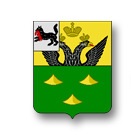 ОФИЦИАЛЬНЫЙ ВЕСТНИК БАЛАГАНСКОГО МУНИЦИПАЛЬНОГО ОБРАЗОВАНИЯ(ПУБЛИЧНОЕ ИЗДАНИЕ НОРМАТИВНЫХ ПРАВОВЫХ АКТОВ   ОРГАНОВ МЕСТНОГО САМОУПРАВЛЕНИЯ БАЛАГАНСКОГО МУНИЦИПАЛЬНОГО ОБРАЗОВАНИЯ)№ 5      29.04.2021 года                                                                                   Учредитель: Администрация Балаганского муниципального образования.Редактор: Руководитель МКУ «Аппарат администрации Балаганского МО» Т.В. СавельеваАдрес: Россия, 666391, Иркутская область, Балаганский район, п. Балаганск, ул. Мира,6 тел. 83954850472Тираж 50 экземпляров. Бесплатно.Изготовитель и распространитель: Администрация Балаганского муниципального образования28.04.2021 г. № 4/1РОССИЙСКАЯ ФЕДЕРАЦИЯИРКУТСКАЯ ОБЛАСТЬБАЛАГАНСКИЙ РАЙОНДУМАБАЛАГАНСКОГО МУНИЦИПАЛЬНОГО ОБРАЗОВАНИЯПЯТОГО СОЗЫВАРЕШЕНИЕ«ОБ ОТЧЕТЕ ГЛАВЫ БАЛАГАНСКОГО МУНИЦИПАЛЬНОГО ОБРАЗОВАНИЯ О РЕЗУЛЬТАТАХ ЕГО ДЕЯТЕЛЬНОСТИ, ДЕЯТЕЛЬНОСТИ АДМИНИСТРАЦИИ БАЛАГАНСКОГО МУНИЦИПАЛЬНОГО ОБРАЗОВАНИЯ И ИНЫХ ПОДВЕДОМСТВЕННЫХ ГЛАВЕ БАЛАГАНСКОГО МУНИЦИПАЛЬНОГО ОБРАЗОВАНИЯ ОРГАНИЗАЦИЙ ЗА 2020 ГОД»В соответствии со статьей 36 Федерального закона от 06 октября 2003 года №131–ФЗ «Об общих принципах организации местного самоуправления в Российской Федерации», Уставом Балаганского муниципального образования, заслушав отчет главы Балаганского муниципального образования о результатах его деятельности, деятельности администрации Балаганского муниципального образования и иных подведомственных главе Балаганского муниципального образования организаций за 2020 год, Дума Балаганского муниципального образования пятого созываРЕШИЛА:1.Отчет главы Балаганского муниципального образования о результатах его деятельности, деятельности администрации Балаганского муниципального образования и иных подведомственных главе Балаганского муниципального образования организаций за 2020 год принять к сведению.2.Опубликовать (обнародовать) настоящее решение в официальном вестнике администрации Балаганского муниципального образования и на сайте администрации Балаганского муниципального образования в информационно-телекоммуникационной сети «Интернет» http://balagansk-adm.ru/.3.Настоящее решение вступает в силу со дня официального опубликования (обнародования).ПредседательДумы Балаганского муниципального образованияИ.В. ЕфремовГлава Балаганского муниципального образования А.А. ВдовинОТЧЕТГЛАВЫ БАЛАГАНСКОГО МУНИЦИПАЛЬНОГО ОБРАЗОВАНИЯ О РЕЗУЛЬТАТАХ ЕГО ДЕЯТЕЛЬНОСТИ, ДЕЯТЕЛЬНОСТИ АДМИНИСТРАЦИИ БАЛАГАНСКОГО МУНИЦИПАЛЬНОГО ОБРАЗОВАНИЯ И ИНЫХ ПОДВЕДОМСТВЕННЫХ ГЛАВЕ БАЛАГАНСКОГО МУНИЦИПАЛЬНОГО ОБРАЗОВАНИЯ ОРГАНИЗАЦИЙ ЗА 2020 ГОДДобрый день, уважаемые депутаты, коллеги, гости и жители нашего поселка!Сегодня мы собрались здесь, для того, чтобы подвести итоги проделанной работы в ушедшем 2020 году и обсудить стоящие перед органами местного самоуправления задачи на 2021 год, выслушать ваши замечания и предложения, наметить пути совместной реализации всех проблемных вопросов.Отчеты - это не просто традиция, а жизненная необходимость, поскольку на них наглядно видно не только то, что уже сделано, но главное, что еще нужно сделать для наших жителей. Администрация поселения - это именно тот орган власти, который решает самые насущные, самые близкие и часто встречающиеся повседневные проблемы своих жителей. Главными задачами в работе администрации остается исполнение полномочий в соответствии со 131 Федеральным Законом «Об общих принципах организации местного самоуправления в РФ», Уставом поселения и другими Федеральными и областными нормативными правовыми актами.Главным направлением деятельности администрации является обеспечение жизнедеятельности жителей поселка, что включает в себя, прежде всего исполнение наказов избирателей, благоустройство улиц, дорог, работа по предупреждению и ликвидации последствий чрезвычайных ситуаций, обеспечение первичных мер пожарной безопасности и многое другое.Прозрачность работы администрации, в соответствии с требованиями законодательства, отражается на сайте, поселения который к слову был сделан в новой редакции в 2020 году, где размещается вся информация и нормативные документы, сайт администрации всегда поддерживается в актуальном состоянии. Для обнародования нормативных правовых актов используется публичное издание органа местного самоуправления Балаганского муниципального образования «Официальный вестник» и «Балаганская районная газета».Ключевым моментом начала 2020 года и работы новой администрации стало преобразование рабочего поселка Балаганск в форме изменения его статуса на сельское поселение. В связи с этой сменой статуса на персонал легла большой нагрузка по приведению в соответствие нормативной базы и передачи части полномочии.Одним из базовых показателей экономического развития муниципального образования является демографическая составляющая. Численность населения Балаганского поселения на начало 2020 года составляет 3 791 человека (для сравнения: 2019 год – 3844 чел.,2018 год -3870 чел.,2017 год – 3871 чел., 2016 год -3 909 чел., 2015 год – 3949, 2014 год – 3885). Число родившихся в 2020 году – 30 человек (в 2019 г -41 чел.), число умерших – 51 человек (в 2019г -47 человек). Прибыло в п.Балаганск – 209 человек (с учетом внутреннего перемещения), выбыло – 90 человек. Заключено браков – 13 и 18 разводов.На территории Балаганского муниципального образования существуют предприятия, которые работают, развиваются и готовы развиваться в дальнейшем. Такие предприятия как ООО «Дорожная служба Иркутской области», ООО «Магистраль», ООО «Дионис» (переработка леса, оказание работ по ремонту техники), ИП Куйкунов А.В. (мясная продукция, выпечка хлебобулочных изделий), ИП Эпов С.В., ИП Москалева Н.А. (товары повседневного спроса), ИП Амельченко Н.В. (бытовая техника, корпусная и мягкая мебель), ИП Мезенцев С.М. (продукты, бытовые товары, оказание услуг по вывозу ЖБО), ИП Сорокина А.А. (хозяйственные товары), ИП Сорокин А.А. (строительные материалы, хозяйственные товары), магазин «Эксперт» (бытовая техника, корпусная мебель, строительные материалы), ИП Клыпина Л.Н., ИП Сорокин Ю.Г., ИП Немчинова Е.М. и многие другие индивидуальные предприниматели. Продолжают свою работу станции технического обслуживания и магазины по продаже запасных частей, увеличивает торговые площади ИП Амельченко Н.В., что положительно сказывается на экономической обстановке, делает наш поселок наиболее привлекательным для покупателей и гостей нашего поселка. ООО «ГЭСЭР» оказывает услуги по вневедомственной охране зданий, предоставляет услуги по поверке пожарного оборудования. На территории Балаганского муниципального образования активно развиваются базы отдыха, которые привлекают отдыхающих других районов и городов. Комфорт жителям и гостям нашего поселка предоставляется силами Волошенко В.И. база отдыха ООО «Рыбачий Домик», ИП Филимонов Г.Г., ИП Куйкунов А.В. (летнее кафе на берегу «Шатер»).Администрация Балаганского муниципального образования силами сотрудников администрации и других организаций, волонтеров и просто неравнодушных жителей поселка старается содержать береговую зону отдыха в чистоте и порядке. Производится очистка данной территории от несанкционированных свалок.В связи, с чем администрация Балаганского МО призывает всех отдыхающих и жителей поселка содержать места отдыха в чистоте и беречь нашу природу!!! Бюджетная политика администрации Балаганского МО ориентирована на достижение поставленных целей социально-экономического развития поселения. Основной целью бюджетной политики Балаганского МО в отчетном году являлось обеспечение устойчивости бюджета поселения и безусловное исполнение принятых обязательств наиболее эффективным способом. Формируя и корректируя параметры бюджета в сложных экономических условиях, мы сохранили его социальную направленность, сумели привлечь дополнительные средства областных программ на условиях софинансирования из местного бюджета.Бюджет поселения на 2020 год был разработан в сроки, определенные Положением о бюджетном процессе. Исполнение бюджета поселения проводилось на основе порядков, разработанных в соответствии с Бюджетным Кодексом РФ, на основании распоряжения главы администрации.Основные показатели, характеризующие экономическую ситуацию иопределяющие тенденцию ее развитиятыс. руб.Доходная часть бюджета Балаганского поселения за 2020 год выполнена на 97,3 % от годовых плановых показателей. При запланированном объеме доходов 55 007,5 тыс. рублей фактически поступило 53 530,8 тыс. рублей, из них собственных доходов получено 12 936,9 тыс. рублей при плане 12 903,1 тыс. рублей (исполнение 100,3 %)Размер дотации на выравнивание бюджетной обеспеченности сократился в 1,2 раза, в связи с увеличением доходного потенциала муниципального образования.Большую часть в структуре безвозмездных поступлений занимают субсидии из областного бюджета. В 2020 году по сравнению периодом 2018-2019 годов объем поступлений увеличился в 4,0 раза.Объем субвенций в течении 2018-2019 годов практически не менялся, а в 2020 году увеличился по сравнению с 2019 годом на 52,7 тыс.руб.Поступило налоговых доходов – 12 млн. 611,3 тыс. руб. (99,7 % от бюджетных назначений на 2020 год), неналоговых доходов –  325,6 тыс. руб. (130,0 % от бюджетных назначений на 2020 год).По сравнению с соответствующим периодом 2019 года, в 2020 году наблюдается уменьшение поступления налоговых и неналоговых доходов на 2 241,2 тыс. руб.Большую часть в структуре безвозмездных поступлений занимают субсидии из областного бюджета. В 2020 году по сравнению периодом 2018-2019 годов объем поступлений увеличился в 4 раза.За отчетный год в бюджет поселения поступило:- налог на доходы физических лиц - 4 млн. 541,2 тыс. руб. или 97,2 % от бюджетных назначений (в 2019 году – 6 млн. 243,4 тыс. руб., уменьшение на 1 702,2 тыс. руб.,);- налог на товары (работы, услуги) – 3  млн. 877,4 тыс. руб. или 98,2 % от бюджетных назначений (в 2019 году – 4 млн. 097,2 тыс. руб., уменьшение – 219,8 тыс. руб.);- налог на имущество физических лиц – 1 125,0 тыс. руб. или 125 % от плановых показателей (в 2019 году – 918,9 тыс., увеличение на 206,1 тыс.руб.);- земельный налог с организаций – 2 млн. 283,7 тыс. руб. или 98,1 % от плановых показателей (в 2019 году – 2 млн. 245,7 тыс. руб., увеличение – 38,0 тыс. руб.); - земельный налог с физических лиц – 784,0 тыс. руб. или 98,0 % от плановых показателей (в 2019 году – 833,9 тыс. руб.);- доходы от имущества, находящегося в муниципальной собственности – 90,1 тыс. руб. ( в 2019г - 400,1 тыс.руб);- доходы от продажи материальных и нематериальных активов – 1,6 тыс. руб. или 53,3 % от плановых показателей (в 2019 году – 155,5 тыс. руб., уменьшение – 153,9 тыс. руб.);- прочие поступления от денежных взысканий (штрафов) – 7,1 тыс. руб. (в 2019 году – 100,8 тыс. руб.)В целях обеспечения снижения уровня недоимки и наполнения бюджета доходами администрацией продолжается совместная работа с Федеральной налоговой службой, с жителями проводится разъяснительная работа о необходимости уплаты налогов в бюджет, о направленности доходов бюджета на нужды поселения. Проведено 9 электронных закупок на общую сумму 21 млн. 847,6 тыс. руб. Два муниципальных контракта на сумму 2 млн. 132,3 тыс. руб. расторгнуты в административном порядке. Заключались муниципальные контракты на ремонт автомобильных дорог п.Балаганск, приобретение блочно-модульной котельной, секции и столбы для ограждения кладбища, приобреталось жилое помещение в рамках муниципальной целевой программы «Переселение граждан из аварийного жилого фонда в Балаганском МО на период до 2024г» и прочие работы и услуги. Общая экономия от проведенных аукционов составила 1 млн.649,3 тыс. руб.В 2020 году были заключены:- 19 соглашений о социально-экономическом сотрудничестве на общую сумму 91,5 тыс. руб.:Денежные средства имели целевую направленность (приобретение Новогодних подарком детям из многодетных семей и дети одиноких родителей) Денежные средства использованы по назначению, новогодние подарки приобретены и вручены детям из указанных категорий.Заключены 2 соглашения на безвозмездную передачу материальных ценностей на общую сумму 92,2 тыс. руб.,Одно соглашение на 15,0 тыс. руб. на оказание материальной помощи и развитие Балаганского муниципального образования.Исполнение расходной части бюджета Балаганского сельского поселения за 2020 год составило 52 млн. 818,8 тыс. рублей или 92,2 % от плановых назначений.При планировании бюджетных расходов использовались программно-целевые и непрограммные методы расходования бюджетных средств. Для достижения поставленных целей и получения намеченных результатов администрацией разработаны, финансируются и эффективно выполняются мероприятия тринадцати муниципальных программ по различным направлениям.АНАЛИЗ реализации муниципальных целевых программпоселения в 2020 годутыс.руб.Исполнение расходной части бюджета в рамках программных мероприятий составило 33 684,0 тыс. рублей или 92,7 % при плане 36 337,48 тыс. рублейВ рамках непрограммных расходов исполнение составило 19 134,8 тыс. рублей.В структуре расходов бюджета поселения наибольший удельный вес занимают расходы на жилищно-коммунальное хозяйство – 62,3% (коммунальное хозяйство – 35,2%, жилищное хозяйство – 18,8%, благоустройство - 8,3%) , на общегосударственные вопросы – 25,4%, дорожное хозяйство – 7,0%.В процессе исполнения полномочий по решению вопросов местного значения бюджетные средства были направлены на:1. общегосударственные вопросы -  13 428,3 тыс. руб.2. другие общегосударственные вопросы – 272,5 тыс. руб.3. национальную оборону- 335,3 тыс. руб.;4. пожарную безопасность -  256,4 тыс. руб.;5. расходы по осуществлению отдельных полномочий в сфере водоснабжения и водоотведения – 41,7 тыс. руб.;6. ремонт и содержание дорог – 3 694,0 тыс. руб.;7. жилищно-коммунальное хозяйство – 32 909,2 тыс. руб.;8. образование – 51,5 тыс. руб.9. культура и кинематография - 1 542,1 тыс. руб.10. физическая культура и спорт – 105,6 тыс. руб.;11. социальную политику – 321,0 тыс. руб.;12. финансирование переданных на уровень района полномочий:- по организации и осуществлению внешнего муниципального контроля – 133,7 тыс. руб.Поддержка деятельности общественных организацийВ 2020 году оказана поддержка общественной организации в сумме 100,0 тыс. руб., в том числе: оказание материальной поддержки членам народной дружины «Балаганск». В настоящее время в «Дружине» зарегистрировано 13 человек. Народные дружинники принимают участие в охране общественного порядка во время проведения праздничных мероприятий, дежурят во время проведения Крещения в ночное время, принимают участие в уборке мусора по береговой зоне, в поселке, лесного массива, оказывают помощь одиноким пожилым жителям поселка, принимали участие в раздаче информационных листовок по предотвращению распространения новой коронавирусной инфекции (COVID-19), проводили разъяснительную работу с нарушителями режима, призывали соблюдать противоэпидемиологический режим, проводили обработку общедоступных мест специальным составом, дежурили во время проведения выборной компании, производили выдачу средств индивидуальной защиты и измеряли температуру, лицам, посетившим избирательные участки.Мобилизационная работаВедение воинского учета в Балаганском МО ведется в соответствии с Конституцией Российской Федерации, федеральными законами № 61-ФЗ «Об обороне», 31-ФЗ «О мобилизационной подготовке и мобилизации в РФ», 53-ФЗ «О воинской обязанности и военной службе», постановлением Правительства РФ № 719 «Об утверждении Положения о воинском учете»По первичному воинскому учету (ВУС) было исполнено 335,3 тыс. руб.На конец года на учёте стоит - 958 чел., в том числе:граждан пребывающих в запасе -748 чел. (прапорщики, мичманы, сержанты, старшины, солдаты и матросы запаса)Граждан подлежащих призыву на военную службу – 182 чел.Офицеров запаса - 28 чел.В целях организованного проведения оповещения граждан, пребывающих в запасе (ГПЗ) и поставщиков техники, сбора и отправки ГПЗ и техники, поставляемых при мобилизации на пункты сбора мобилизационных ресурсов военного комиссариата, организован на базе Администрации Балаганского МО по адресу п.Балаганск, ул.Мира,6 штаб оповещения и пункт сбора муниципального образования (ШО и ПСМО).Воинский учет граждан запаса и граждан, подлежащих призыву на военную службу, осуществлялся в соответствии с планом на 2020 год.Были приняты на учет граждане 2003 года рождения, а также граждане старших возрастов, не состоящих, но обязанных состоять на воинском учете, подлежащие первоначальной постановке на воинский учет в 2020 году – 25 человек.Была проведена весенняя призывна и осенняя призывная комиссии, на которые вызывалось 114 человек.Проведена проверка 7 организаций, проведена сверка 32 организации.На базе Администрации Балаганского Мо по адресу п.Балаганск ул.Мира,6 организован штаб оповещения и пункт сбора муниципального образования.Национальная безопасность и правоохранительная деятельность (Обеспечение пожарной безопасности)С целью снижения риска возникновения неблагоприятных ситуаций разработана и принята муниципальная программа «Обеспечение пожарной безопасности на территории Балаганского муниципального образования на 2020-2022годы» с финансированием в 290,3 тыс. руб. (исполнение составило 256,4 тыс. руб.). - выполнено и обновлено 10000 метров противопожарных минерализованных полос вокруг поселения (весеннее и осеннее);- пожарное патрулирование в пожароопасный весенне-летний период для пресечения разведения костров как на территории частного сектора, так и в местах отдыха, во избежание пожаров в жилом секторе и лесном массиве;- был организован подвоз воды в целях тушения пожара жилого дома по ул. Пролетарская, силами сотрудников добровольной народной дружины проводилось контролируемое выжигание сухой травы;- проводилась профилактическая работа с жителями о поведении в лесу и за пределами поселка;- проводилась раздача информационных листовок о предотвращении пожаров в жилом секторе.Деятельность в отношении дорог местного значенияУличная дорожная сеть — важнейший элемент инфраструктуры любого населенного пункта. Общая протяженность дорог нашего поселения 65,2 км.К основным ресурсам развития поселения относятся акцизы, которые являются основной составляющей дорожного фонда. Дорожный фонд 2020 года составил 4 338,7 тыс. руб.За счет средств дорожного фонда проводились работы:- установка уличного освещения по ул.2-я Заводская – 50,4 тыс. руб.;- ямочный ремонт - 234,3 тыс. руб.;- восстановление дорожного полотна на центральной площади – 154,5 тыс. руб.;- ремонт дорог общего пользования:улицы Колхозная (390 погонных метров) – 550,1 тыс. руб.;улицы Кольцевая – 745,2 тыс. руб.;улицы Филатова (125 погонных метров) – 163,6 тыс. руб.;улицы Менделеева (215 погонных метров) – 246,0 тыс. руб.;- выравнивание дорожного полотна – 315,6 тыс. руб.;- планировка дорожного полотна вблизи БСОШ №1;- профилирование кюветов – 48,9 тыс. руб.;- приобретение и установка дорожных знаков, стоек металлических - 221,4 тыс. руб.- демонтаж дорожных знаков -11,0 тыс. руб.;- очистка дорожного полотна от снежного наката – 158,4 тыс. руб.;- подсыпка противогололедным материалом – 72,3 тыс. руб.;-нанесение дорожной разметки на автодороги общего пользования с асфальтобетонным покрытием - 247,1 тыс. руб.;Силами сотрудников администрации был произведен ремонт пешеходного перехода возле школы № 2 (очистка от грязи, покраска).Работа с обращениями граждан, нормотворческая деятельность1.1. Работа с обращениями гражданПо итогам работы администрации Балаганского муниципального образования за 2020 год зарегистрировано 244 письменных обращений граждан, поступивших на имя главы администрации, на все заявления, были даны ответы в соответствии с Федеральным законом от 2 мая 2006г. N59 «О порядке рассмотрения обращений граждан Российской Федерации»;на личный прием к главе обратилось 57 человек.Тематика обращений граждан представлена в основном вопросами, затрагивающими социальное и экономическое положение населения:- в сфере обеспечения жильем, в основном вопросы улучшения жилищных условий;- в сфере ЖКХ, в основном вопросы о ремонте многоквартирных жилых домов, водоснабжения;- в сфере благоустройства муниципального образования, обустройство придомовых территорий, эксплуатация и сохранность автомобильных дорог, установка детских и спортивных площадок; - снабжения населения газом.1.2. Общий объем документооборота администрации за отчетный период составил 7258 документов, не считая электронного документооборота.При этом в администрацию за отчетный период поступило и было обработано:- входящей корреспонденции – 2245 единиц;- выдано 2896 справок по запросам граждан;Разработано и подготовлено:- исходящей корреспонденции – 1404 единиц;- постановлений и распоряжений – 295 единицы,- выдано 76 характеристик на граждан п.Балаганск по запросам пункта полиции, КЦСОН Балаганского района, следственного комитета и других структур.- решений Думы Балаганского муниципального образования – 45 (15 заседаний).В 2020 году в администрацию Балаганского МО были направлены ФКУ УИИ ГУФСИН на исполнительные работы 4 человека, на обязательные работы – 5 человек.В 2020 году:- организовано 5 встреч с жителями поселения: 2 собрания с жителями многоквартирных домов на тему: «Выбор способа управления домом», 1 собрание с жителями поселка по реализации проекта «Народные инициативы в 2020 году», 2 схода на тему «Организация выпаса скота»;- проведено 4 публичных слушания по вопросам планирования и исполнения бюджета, народным инициативам, изменению в Устав поселения.Информация об устранении выявленных нарушений требований законодательства и принятых мерахОдним из приоритетных направлений в деятельности администрации Балаганского муниципального образования является дорожная деятельность в отношении автомобильных дорог местного значения в границах населенного пункта и обеспечение безопасности дорожного движения на них, включая создание и обеспечение функционирования парковок (парковочных мест), осуществление муниципального контроля за сохранностью автомобильных дорог местного значения в границах населенного пункта, организация дорожного движения, а также осуществление иных полномочий в области использования автомобильных дорог и осуществления дорожной деятельности в соответствии с законодательством Российской Федерации.Безопасность дорожного движения – огромный комплекс мероприятий, обеспечивающий безопасность всех участников дорожного движения.За 2020 год были проведены мероприятия по устранению выявленных нарушений в отношении автомобильных дорог общего пользования местного значения, а именно, приняты исчерпывающие меры по исполнению 17-ти предписаний, 3-х предостережений и 1-го представления, поступивших от ОГИБДД МО МВД России «Заларинский» в адрес администрации Балаганского муниципального образования в области обеспечения безопасности дорожного движения на автомобильных дорогах общего пользования местного значения, расположенных на территории Балаганского муниципального образования.Исполнительное производство представляет собой совокупность определенных процессов и действий соответствующих государственных органов. Название этого процесса произошло от того, что он носит исполнительный характер, то есть, направлен на непосредственное (принудительное) исполнение определенных требований.На момент вступления в должность главы администрации Балаганского муниципального образования (27.03.2020 г.), в отношении администрации Балаганского муниципального образования было возбуждено 14 исполнительных производств. В результате проделанной работы их количество снизилось в 2 раза. Кроме того, были приняты все исчерпывающие меры по недопущению возбуждения новых исполнительных производств. Следует отметить, что администрация Балаганского муниципального образования неоднократно обращалась в Балаганский районный суд с заявлениями об отсрочке (рассрочке) исполнения решений суда, которые были вынесены до 2020 года, в целях недопущения возбуждения новых исполнительных производств, а также ввиду невозможности исполнения в установленные сроки.В начале 2020 года было вынесено 1 решение суда в отношении администрации Балаганского муниципального образования, которое было исполнено до конца года.Прокуратурой Балаганского района в течение 2020 года проводились проверки исполнения требований законодательства. В адрес администрации Балаганского муниципального образования поступило 19 представлений об устранении выявленных нарушений и 2 протеста в отношении нормативно-правовых актов. Все они были исполнены, а выявленные нарушения устранены.Жилищно-коммунальная сфера и благоустройствоОдним из приоритетов в деятельности администрации Балаганского муниципального образования является стабильное и качественное предоставление коммунальных услуг населению предприятиями ЖКХ и благоустройство территории поселения. В течение летнего периода 2020 года Администрацией проведена подготовка объектов коммунального комплекса к отопительному сезону.Отопительный сезон 2020 г. начат вовремя, 15.09.2020 г. Проведено обучение технического персонала ресурсоснабжающей организации. На начало отопительного сезона был создан необходимый запас топлива. Отопительный сезон проходит в плановом режиме в соответствии с температурным графиком, без ЧС и аварий. Возникающие инциденты устраняются в оперативном режиме. Проводится постоянный мониторинг задолженности населения и предприятий за коммунальные услуги перед ресурсоснабжающей организацией.С 14 августа 2020 г. обслуживанием жилищно-коммунального хозяйства на территории п. Балаганск, в том числе теплоснабжением, водоснабжением занимается организация ООО «МБА - Теплоэнерго», вывоз ЖБО на территории п. Балаганск осуществляет ИП Мезенцев.В рамках реализации мероприятий по модернизации объектов коммунальной инфраструктуры были осуществлены расходы на программное мероприятие с участием областного финансирования:- блочно-модульная котельная, установлена на территории расположения котельной «Балаганская РБ» для обеспечения теплоснабжения ОГБУЗ «Балаганская РБ» п. Балаганск по ул. Ангарская, 2А, на сумму 15 616 000 руб. 96 коп.Мероприятия за счет средств местного бюджета:- два водогрейных котла КВР-0,63 на общую сумму 590 000,00 рублей, установлены в котельных «Центральная» (ул. Калинина,10), «Новая» (ул. Строительная, 33);- на территории водонапорной башни установлен резервный источник (емкость объемом 100 куб.м.) воды для целей пожаротушения на территории п. Балаганск;- разработаны проекты зон санитарной охраны водоисточников: 4 скважины и 4 водоразборные колонки;- подготовлена проектно-сметная документация на установку блочно-модульной котельной по ул.Калинина, 10 п. Балаганск;- на ограждениях территории водозабора произведен монтаж колючей проволоки длиной 323 метра;- приобретены станции защиты и управления (СУЗ) для водозабора;- приобретено 3 ед. водоразборных колонок (1 ед. установлена по адресу: ул.Ангарская-ул.Кутузова; 1 ед. установлена по адресу: ул.Портовая, 1 единица находится в резерве);- произведен ремонт зимнего водопровода по ул. Лесная, протяженностью 130 м.;- проведены работы по актуализации схем теплоснабжения, водоснабжения и водоотведения;- в рамках проводимой работы по подготовке к отопительному зимнему периоду 2020-2021 гг. приобретено оборудование и материалы для котельных «Центральная»  и «Новая» (насосы циркуляционные, электродвигатель, трубы, отводы, краны, манометры, термометры, кабели, гофры, светильники, щиты, трос, фильтры, фланцы, болты, гайки, теплосчетчики с комплектующими и многое другое);- разработана проектная документация на установку 2 узлов коммерческого учета тепловой энергии для котельных «Центральная» и «Новая»;- расходы по проведению кадастровых работ, проектов реконструкции зданий (котельная «Балаганская РБ») и подготовке технических паспортов на объекты муниципальной собственности.Одним из самых актуальных вопросов был и остается вопрос благоустройства территории. Благоустройство - улучшение жизни населения, создание наиболее благоприятных и комфортных условий для проживания и здоровья человека. В 2020 году на территории п. Балаганск администрацией Балаганского муниципального образования установлены три детских спортивно-игровых площадки (по ул. Суворова, ул. Портовая, ул. Комарова).Приняты из казны муниципального образования Балаганский район в казну Балаганского муниципального образования четыре детских спортивно-игровых площадки (пер. Трудовой, у. Юбилейная, ул. Калинина, ул. Свердлова), также проведен комплексный ремонт 10 детских спортивно-игровых площадок.Работниками администрации Балаганского МО проведена уборка территорий 13 детских спортивно – игровых площадок от мусора.В связи с переходом 1 января 2020 года части полномочий поселения на уровень района, связанным с преобразованием рабочего поселка Балаганск Балаганского района Иркутской области в форме изменения его статуса в сельский населенный пункт поселок Балаганск Балаганского района Иркутской области (Закон Иркутской области от 11.12.2019 года №126-ОЗ «О преобразовании рабочего поселка Балаганск Балаганского района Иркутской области»), и преобразованием Балаганского муниципального образования путем изменения статуса городского поселения в связи с наделением его статусом сельского поселения (Закон Иркутской области от 11.12.2019 года №127-ОЗ «О преобразовании Балаганского муниципального образования Балаганского района Иркутской области»), были подготовлены и направлены по акту приема-передачи документы в области земельных отношений и градостроительной деятельности в Администрацию МО Балаганский район.Так же передано из казны Балаганского муниципального образования мусорные контейнеры в количестве 125 шт. на сумму 945 тыс. руб. в казну МО Балаганский район.Балаганское муниципальное образование в 2019 году участвовало в федеральном проекте «Формирование комфортной городской среды». Проектная документация выполнена ООО «СибСтратегСтройРешения». Общая стоимость всего проекта составляет 18 522,12 тыс. руб.Площадка Центрального парка расположена на земельном участке с кадастровым номером 38:01:000000:3279 по улице Ленина п. Балаганск.С учетом общественного обсуждения, разработан проект благоустройства территории, включающий (предусматривающий) выполнение работ: капитальный ремонт асфальтобетонного покрытия территории центральной площади, устройство ливневых стоков, тротуаров, пандусов и проездов для людей с ограниченными возможностями, озеленение и освещение территории центральной площади. Проект благоустройства общественной территории является комплексным, так как предусматривает использование различных элементов благоустройства декоративных, конструктивных, планировочных устройств, элементов озеленения, различных видов оборудования и оформления, в том числе фасадов зданий, строений, сооружений, информационных щитов и указателей, применяемых как составные части благоустройства территории, а также функциональное разнообразие объекта благоустройства в целях обеспечения привлекательности территории для разных групп населения.Благоустройство территории сквера производится в несколько этапов.Стоимость первого этапа работ по соглашению от 16.05.2019 г. № 25601151-1-2019-001 - 5 239 790 рублей, в том числе из областного бюджета 3 817 742,09 руб. из местного бюджета 1 422 047,91 руб. (проведена процедура закупок конкурентным способом дата 29.05.2019 г. № 193380600345038140100120124299243) подрядчик ООО «Крепость» производивший благоустройство Центральной площади и центрального парка п. Балаганск в установленные сроки контрактом не выполнил условия контракта в полном объеме, в итоге 16.12.2019 г. Администрация Балаганского МО в одностороннем порядке расторгла муниципальный контракт № 6 от 28.06.2019 г. с ООО «Крепость» по причине многократного нарушения сроков выполнения работ, работ, выполненных не в полном объеме, а также в связи с некачественным выполнением работ.Ситуация с подрядчиком решалась через арбитражный суд (номер дела № А19-29962/2019, № А19-2780/2020). До вынесения решения судом Администрация была не в силах и не в праве доводить проект до логического конца (производить устранение недостатков), так как не была проведена судебная экспертиза на выполненные работы. Ранее, за счет администрации была проведена независимая экспертиза выполненных работ в заключение работы оценены в сумме 2 173 861,10 руб. Данную экспертизу ООО «Крепость» не приняло, так как в учет не принята тротуарная плитка.На сегодняшний день имеется результат второй, судебной экспертизы выполненных работ, в заключении которой оценка выполненных работ составляет 3 395 824 руб. 62 коп., которая и была учтена судом при вынесении решения от 02.02.2021 года дело №А19-2780/2020. Оплатить данную сумму Администрация Балаганского МО не в силах, ввиду отсутствия свободных средств в бюджете на данное мероприятие. На реализацию мероприятий в рамках Муниципальной программы «Благоустройство территории Балаганского муниципального образования на 2019-2022 годы» на 2021 год предусмотрено всего 580,0 тыс. руб., в т.ч. 247,8 тыс. руб. на благоустройство территории вблизи стелы «Я люблю Балаганск» в сквере по ул. Горького, остальные средства планируются к использованию для содержания территории поселения (содержание мемориальных объектов, детских спортивных площадок, кладбища, а также ликвидация стихийных свалок (при их выявлении)), на плановые периоды 2022-2023 гг. по 1000 тыс. руб. на каждый год.Таким образом, оплата первого этапа данного проекта ложится на местный бюджет, что подорвет экономику поселения, и парализует развитие поселка на ближайшие 3-4 года.В 2020 году Балаганское муниципальное образование не вошло в рейтинг муниципальных образований получивших субсидию на благоустройство дворовых и общественных территорий в 2020 году, в связи с тем, что в 2019 году был расторгнут муниципальный контракт Администрацией Балаганского муниципального образования с подрядчиком ООО «Крепость», производившим благоустройство Центральной площади и центрального парка п. Балаганск, соответственно расторгнуто соглашение с Министерством жилищной политики, энергетики и транспорта Иркутской области и субсидия в размере 3 817 742,09 руб. Балаганским МО не получена. Этот факт является основанием для отклонения заявки на участие в конкурсе на предоставление субсидии в следующем 2020 году.Заявка на выполнение второго этапа проекта благоустройства центральной площади направлена в профильное министерство. По результатам рассмотрения для Балаганского муниципального образования определена сумма субсидии 2,5 млн. руб. из 11,5 млн. руб. указанных в заявке на 2021 год. Разделить второй этап проекта и выделить работы (зону) в пределах определенной субсидии технически невозможно, так как большую часть работ во втором этапе занимают такие работы как «тротуары и дорожки» на общую сумму 6,8 млн. руб.В рамках предоставленной на 2021 год субсидии, на сегодняшний день заключены 2 контракта на выполнение работ по благоустройству двух зон: «Цветники» контракт на сумму: 1 177,3 тыс. руб. и «система охранного телевидения» контракт на сумму: 357,4 тыс. руб. Ведется подготовительная работа с подрядчиком.Благоустройство территории поселения в 2020 году включало следующие мероприятия и расходы:1) в рамках муниципальной программы "Мероприятия по наружному освещению п. Балаганск на период 2018-2020 г" приобретались для замены вышедших из строя энергосберегающие лампы, ведется работа по переходу на энерго эффективные светодиодные консольные светильники, кронштейны, датчики освещенности, фотоэлементы, провода ВВГ, крюки монтажные и т.д, оплачены услуги по обслуживанию сетей уличного освещения.2) расходы на оплату электроэнергии для уличного освещения - 879,2 тыс.руб.3) расходы на уборку мусора на территории п.Балаганск: на центральной площади, вывоз мусора с территории поселения (оплата по договорам оказания услуг, страховых взносов с договоров, работы осуществлялись как работниками администрации, так и гражданами, направленными в администрацию Балаганского муниципального образования для отбывания наказания в виде исправительных работ), ликвидация несанкционированных свалок.4) В целях организации выпаса скота в п.Балаганск администрацией Балаганского МО в 2018 году приобретен жеребец. Однако, в поселке остается проблема по взаимодействию с жителями, имеющими с/х животных. Несмотря на то, что администрацией Балаганского МО приняты все меры (проведено 2 схода с гражданами, определены и предложены жителям для выпаса земельные участки, многие собственники скота не хотят пользоваться услугами пастуха и выгоняют своих животных со двора на свободный выпас. Предложение Администрации собственники КРС не приняли.В процессе подготовки к празднованию Дня Победы силами коллектива администрации выполнены работы по обновлению мемориала памяти по погибшим в Великой отечественной войне, очищена территория, прилегающая к памятнику.5) В период 2020 года неоднократно проводились субботники по уборке территории поселения: улично-дорожной сети, скверов и лесополосы вдоль береговой линии с привлечением волонтеров, школьников, работников предприятий и организаций.В рамках программы «Народные инициативы» были реализованы следующие мероприятия:-приобретены ограждения для кладбища п. Балаганск.Государственная информационная система ЖКХВ соответствии с федеральным законом № 209-ФЗ от 21.07.2014 года «О государственной информационной системе жилищно-коммунального хозяйства» Балаганское МО осуществляет работу в данной системе.Информация о жилищном фонде Балаганского МО размещена в системе ГИС ЖКХ в части восьми многоквартирных домов, а также полная подробная информация о реализации проекта «Комфортная городская среда»ТарифыВ соответствии с Федеральным законом от 07.12.2011 г. № 416-ФЗ «О водоснабжении и водоотведении», постановлением Правительства РФ от 13.05.2013г. № 406 «О государственном регулировании тарифов в сфере водоснабжения и водоотведения» ежегодно проводится рассмотрение, установление и корректировка тарифов в сфере водоснабжения и водоотведения устанавливаемые на территории Балаганского МО.Регулярно ведется работа со Службой по тарифам Иркутской области по предоставлению шаблонов, отчетов, мониторинга для контроля установленных тарифов.Динамика роста тарифов ЖКХ для населения Балаганского МО:-Тарифы на услуги теплоснабжения в 2020 году по отношению к 2019 году увеличились на 4,0% и составил 1 896,5 руб./Гкал.;-Тарифы на услуги водоснабжения в 2020 году по отношению к 2019 году увеличились на 4,0 % и составил 31,37 руб./м.куб.;- выпадающие доходы за 2020 год составили 6 256 156,61 рубль.Жилищный фондПостановлением Администрации Балаганского муниципального образования от 06.03.2019 года №42 утверждена муниципальная целевая программа «Переселение граждан из аварийного жилищного фонда в Балаганском МО на период до 2024 года».В связи с реализацией данной программы, администрацией Балаганского муниципального образования принимаются действенные меры, направленные на расселение многоквартирных домов в п. Балаганск, признанных после 01.01.2012 года аварийными, а именно:-с Министерством строительства, дорожного хозяйства Иркутской области заключено Соглашение о предоставлении субсидии местному бюджету из областного бюджета от 07.02.2020 г. №05-59-57/20-59, предметом которого является предоставление из областного бюджета в 2020-2022 годах бюджету Балаганского МО субсидии в рамках регионального проекта государственной программы Иркутской области «Доступное жилье» подпрограммы «Обеспечение устойчивого сокращения непригодного для проживания жилищного фонда» на 2019-2024 годы;-определены жилые помещения, собственники которых подлежали расселению в 2020 году;-по результатам проведенной работы с собственниками «аварийного» жилья определены способы их расселения: приобретение жилья и предоставление возмещений за изымаемые жилые помещения.-проводился анализ рынка вторичного жилья в п. Балаганск с целью возможного предложения жителям для расселения (при желании собственников аварийного жилья).Проведен аукцион на приобретение жилья, необходимого для переселения жителей из аварийного жилищного фонда. Конкурсная процедура по приобретению жилого дома завершена, дата заключения контракта – 09.11.2020 года, приобретен жилой дом в п. Балаганск, ул. Свердлова, 70А. В настоящее время расселяется квартира №11 аварийного дома №85 по ул. Ангарская, п. Балаганск.По состоянию на 01.01.2021г расселены жилые помещения в аварийных домах: Иркутская область, Балаганский район, п. Балаганск, ул. Горького, д.65, кв.3.;Иркутская область, Балаганский район, п. Балаганск, ул. Ангарская, д.85, кв.1.;Иркутская область, Балаганский район, п. Балаганск, ул. Ангарская, д.85, кв.2.;Иркутская область, Балаганский район, п. Балаганск, ул. Ангарская, д.85, кв.6.;Иркутская область, Балаганский район, п. Балаганск, ул. Ангарская, д.85, кв.7.;Иркутская область, Балаганский район, п. Балаганск, ул. Ангарская, д.85, кв.8;Иркутская область, Балаганский район, п. Балаганск, ул. Ангарская, д.85, кв.10.В соответствии с жилищным законодательством, администрацией Балаганского муниципального образования проводится работа по вопросу постановки на учет граждан в качестве нуждающихся в получении жилья по договору социального найма проживающих в поселении.Вопросами признания граждан малоимущими и нуждающимися в предоставлении жилых помещений по договорам социально найма в соответствии с жилищным законодательством занимается общественная жилищная комиссия.В 2020 году проведено пять заседаний общественной жилищной комиссии. В течение года проведена была сверка очередников на получение жилых помещений. По состоянию на 01.01.2021 года в списке числится 149 человек.В настоящие время в казне Балаганского муниципального образования отсутствуют свободные жилые помещения, необходимые для предоставления нуждающимся лицам.На постоянной основе проводится работа с «бесхозяйным» имуществом (выявление, оформление прав собственности, работа с населением).Путем объезда территории п. Балаганск, проводится работа по выявлению заброшенных домов (направлялись запросы в администрацию Балаганского муниципального образования района, полицию, запрашивались выписки из ЕРГН в территориальный отдел Управления Федеральной службы государственной регистрации, кадастра и картографии).В 2020 году проведено два аукциона на право заключения договора аренды земельных участков. Заключено два договора аренды земельного участка, на 20 лет, годовой размер арендной платы составляет: 56 413 рублей.Приведены в соответствии правовые документы на земельные участки под объектами муниципальной собственности (котельными, дорожным полотном (сооружением)).За 2020 год по заявлениям граждан и юридических лиц подготовлено и выдано следующие документы:- 66 ордеров на право производства земляных работ;- 28 постановлений о присвоении и уточнении адресов и проведена работа по внесению сведений в государственный адресный реестр о присвоенных адресах новым объектам адресации в систему ФИАС;- 20 разрешений на спил зеленых насаждений;- 13 выписок из похозяйственной книги.Социальная политикаВ течении 2020 года производились расходы по выплате пенсии за выслугу лет гражданам, замещающим должности муниципальной службы Балаганского муниципального образования ( 2 чел.)По Решению Думы Балаганского муниципального образования, на основании обращения граждан, пострадавших от пожаров, была оказана материальная помощь семье в сумме 30,0 тыс.руб. (одна выплата по 30,0 тыс.руб.)Культурная и спортивная жизнь поселкаМуниципальное казённое учреждение культуры «Социально-культурный центр «Спектр» в основу своей деятельности ставит работу с населением.Центр проводит работу с разными категориями и группами населения, основываясь на календаре государственных праздников и знаменательных дат принятом в России.В годовой план работы включены также праздники местного значения.Основными задачами являются:- проведение мероприятий, направленных на осуществление культурного досуга, удовлетворение запросов различных социальных и возрастных групп населения;- внедрение и развитие новых форм культурно-досуговой деятельности;- изучение общественных потребностей в сфере культуры;Для реализации уставных целей учреждение осуществляет следующие виды деятельности:- подготовка и проведение театрализованных представлений, танцевально-развлекательных, концертных, игровых программ, тематических праздников, торжественных поздравлений, семейных праздников, дискотек, конкурсов и других форм культурной деятельности,Культурно - досуговую деятельность МКУК «СКЦ «Спектр» в штате находится 1 работник, осуществляет работу согласно цели и задач, поставленных перед ним на 2020 год.Работа ведётся по следующим направлениям: работа с детьми и подростками; организация досуговой деятельности молодёжи; работа с населением среднего, старшего и пожилого возрастов; организация семейного досуга; возрождение и сохранение традиционной народной культуры; духовно-нравственное и патриотическое воспитание населения; организация и проведение мероприятий.За 2020 год было проведено 18 культурно-массовых мероприятий, на которых присутствовало 3409 человек, спортивные секции для населения в количестве 3 раза в неделю по 20-25 человек. На основании заключенных соглашений о социально-экономическом сотрудничестве с индивидуальными предпринимателями нашего поселка были приобретены новогодние подарки для детей из многодетных семей и одиноких родителей в количестве 182 штуки. Хочется сказать «Спасибо» всем неравнодушным жителям поселка, пожелать им здоровья и удачи.Основные мероприятиями зимнего периода - это традиционное открытие новогодней ёлки, рождественские гуляние, где участвуют наряженные дети и взрослые, которые принимали участие в театрализованном шоу на ледовом корте с песнями и колядками где получили подарки и сладости.  К празднованию «Проводов зимы» прошло народное гуляние с участием МБМУК «ИКЦ «Современник» п. Залари. Во время праздника были проведены конкурсы: «Перетягивание каната», «Блиноед», «Звени частушка», «Перепляс», «Самый сильный», «Самый ловкий».В апреле стартовала акция «Весенний субботник», где работники администрации и МКУК «СКЦ «Спектр», дети школьного возраста принимали участие. Школьники с радостью помогали в уборке территорий центральной площади, мемориал погибшим воинам в ВОВ, ходили к пенсионерам.     День Победы - главный праздник нашей страны. Разнообразна и обширна программа мероприятий к этому дню. Традиционно в нашем поселке проходит цикл мероприятий, посвященных этой знаменательной дате, организован праздничный салют, каждому труженику тыла был вручен продуктовый паек.Анализируя все мероприятия, проводимые в МКУК «СКЦ «Спектр» можно отметить, что были представлены разнообразные программы для всех категорий населения.Пропаганда здорового образа жизни осуществляется через организацию спортивных соревнований- турнир по волейболу на приз Главы администрации Балаганского МО, турнир по пляжному волейболу, мини-футболу и легкой атлетике, «Мама, папа, я-спортивная семья», все призеры соревнований были награждены ценными призами, в течении года проводились спортивные секции на базе МБОУ БОСШ № 1 и стадион «Ангара». Принимали участие в районных, межрайонных соревнованиях. А также несколько лет подряд на все мероприятия и соревнования приглашаются спортивные команды из соседних поселений и районов, организовывается горячее питание участников соревнований. Анализируя работу МКУК «СКЦ «Спектр» в 2020 году, работа проведена в соответствии с графиком, скорректированным с учетом установленных в 2020 году ограничений в связи с распространением короновирусной инфекции.Социально- экономическое партнерствоХочется отметить неравнодушных граждан и руководителей предприятий, которые оказали в 2020 году помощь в проведении различных мероприятий и работ по благоустройству нашего поселка. Общая сумма безвозмездных поступлений составила 101,7 тысяч рублей, в том числе:индивидуальные предприниматели п.Балаганск, оказавшие финансовую помощь для приобретения детских новогодних подарков, благодаря этим неравнодушным людям, наши дети получили подарки и продолжают верить в новогоднее чудо :ИП Сорокина А.А., ИП Аронова Е.Г., ИП Казакова Н.А., ИП Лягуткин Д.А., ИП Абакирова А.А., ИП Мезенцев С.М., ИП Швец А.А., ИП Пан Е.А., ИП Немчинова Е.М., ИП Эпов С.В., ИП Грубская Г.И., ИП Федорова Г.В., ИП Подскребкина Л.Т., ИП Морозова Н.В., ИП Клыпина Л.Н., ИП Якимчук Т.П., ИП Сорокина Н.А., ИП Яровая А.А., ИП Волошенко В.И.Безвозмездные поступления имели целевую направленность – приобретение Новогодних подарков детям из многодетных семей и одиноких родителей. На эти средства приобретены подарки в количестве - 182 штуки и вручены детям.- о социально-экономическом сотрудничестве с ИП Швец Андрей Александрович на предмет безвозмездной передачи оборудования по видеонаблюдению на общую сумму 50,0 тыс.руб.- о социально-экономическом сотрудничестве с ООО «Вторая обслуживающая компания» на предмет безвозмездной передачи строительных материалов на общую сумму 42,960 тыс.руб.Заключен один договор дарения денежных средств на сумму 15,0 тыс.руб. в качестве материальной помощи на развитие Балаганского муниципального образования.Хочется сказать большое спасибо всем нашим индивидуальным предпринимателям, просто людям, оказавшим финансовую поддержку, пожелать им процветания в наше непростое время и здоровья на долгие годы.ПЛАНЫ НА 2021 и 2022 годыПодготовка ПСД для строительства станции водоподготовки (водоочистка);Подготовка ПСД на капитальный ремонт сетей водоснабжения по ул. Ленина (замена чугунной трубы);Ремонт сетей водоснабжения по ул. Юбилейная, Строительная и Ленина;Подготовка проекта по укреплению водонапорной башни п. Балаганск, с целью дальнейшего её использования;Проведение ремонта автомобильных дорог: Ремонт дороги по ул. Кольцевая на пересечении с ул. Ленина;Ремонт дороги по ул. Дружбы;Ямочный ремонт автомобильных дорог общего пользования местного значения;Обустройство пешеходного перехода и парковочного места вблизи новой музыкальной школы п. Балаганск;Обустройство пешеходного перехода и парковочного места вблизи МБОУ Балаганская СОШ №1;Обустройство парковочного места вблизи МБОУ Балаганская СОШ №2;Капитальный ремонт автомобильной дороги по ул. Ангарская;Приобретение и установка знаков дорожного движения; нанесение дорожной разметки;Подготовка ПСД и экспертиза для приобретения модульных угольных котельных для установки по адресу: п. Балаганск ул. Калинина, 10 и ул. Строительная, 10;Устройство нового общего выгреба (септика) по адресу п. Балаганск ул. Калинина;Строительство хоккейного корта пер. Орджоникидзе;«Благоустройство Центральной площади и Центрального парка п. Балаганск»;Благоустройство территории в сквере по ул. Горького вблизи стелы «Я люблю Балаганск»;Подготовка ПСД для благоустройства сквера по ул. Горького в границах улиц Ленина и Кольцевая;Текущие ремонты объектов теплоснабжения (котельное оборудование, сети теплоснабжения и др.);Комплексная замена приборов наружного освещения в п. Балаганск на светодиодные консольные светильники;Разработка схем тепло- и водоснабжения; карты дислокации дорожных знаков и др. технической документации.ЗаключениеПодводя итоги о результатах деятельности администрации муниципального образования за 2020 год, хочу отметить, что все задачи будут выполнены при слаженной совместной работе с областной и районной властью, депутатами, организациями учреждениями, осуществляющими деятельность на территории поселения, общественными объединениями, и при активном участии жителей поселения. Впереди предстоит реализовать все намеченные планы и поставленные задачи.Хочу поблагодарить районную администрацию за оказанное доверие и поддержку. В этом году нам предстоят выборы Мэра Балаганского района, и мы вместе должны приложить все усилия для того, чтобы они прошли достойно, с максимальным уровнем открытости и в полном соответствии с действующим законодательством.28.04.2021. № 4/2РОССИЙСКАЯ ФЕДЕРАЦИЯИРКУТСКАЯ ОБЛАСТЬБАЛАГАНСКИЙ РАЙОНДУМАБАЛАГАНСКОГО МУНИЦИПАЛЬНОГО ОБРАЗОВАНИЯПЯТОГО СОЗЫВАРЕШЕНИЕО ДОСРОЧНОМ ПРЕКРАЩЕНИИ ПОЛНОМОЧИЙ ДЕПУТАТА ДУМЫ БАЛАГАНСКОГО МУНИЦИПАЛЬНОГО ОБРАЗОВАНИЯ ПЯТОГО СОЗЫВА БОЛЬШЕШАПОВОЙ Л.И.Заслушав информацию председателя Думы Балаганского муниципального образования пятого созыва Ефремова И.В. о досрочном прекращении полномочий депутата Думы Балаганского муниципального образования  по избирательному округу № 2 Большешаповой Л.И., на основании представления прокурора Балаганского района об устранений нарушения федерального законодательства о местном самоуправлении, и противодействии коррупции от 13.01.2021 г., № 7-23-2021г., решения Балаганского районного суда Иркутской области от 11 марта 2021 г., по административному делу № 2а-38/2021 вступившего в законную силу 19.04.2021 г., руководствуясь частями 7.1 и 10.1 статьи 40 Федерального закона № 131-ФЗ «Об общих принципах организации местного самоуправления в Российской Федерации», статьей 28 Устава Балаганского муниципального образования, Дума Балаганского муниципального образования пятого созываРЕШИЛА:  1.Прекратить досрочно полномочия депутата Думы Балаганского муниципального образования пятого созыва от избирательного округа № 2 Большешаповой Людмилы Ивановны в связи с не исполнением обязанностей, установленных Федеральным законом от 06 октября 2003 года № 131-ФЗ «Об общих принципах организации местного самоуправления в Российской Федерации» и Федеральным законом от 25 декабря 2008 года № 273-ФЗ «О противодействии коррупции».  2.Направить настоящее решение в Балаганскую территориальную избирательную комиссию.  3.Опубликовать (обнародовать) настоящее решение в официальном вестнике администрации Балаганского муниципального образования и на сайте администрации Балаганского муниципального образования в информационно-телекоммуникационной сети «Интернет» http://balagansk-adm.ru/.  4.Настоящее решение вступает в силу со дня официального опубликования (обнародования).08.02.2021 №2/7РОССИЙСКАЯ ФЕДЕРАЦИЯИРКУТСКАЯ ОБЛАСТЬБАЛАГАНСКИЙ РАЙОНДУМАБАЛАГАНСКОГО МУНИЦИПАЛЬНОГО ОБРАЗОВАНИЯ ПЯТОГО СОЗЫВАРЕШЕНИЕО ВНЕСЕНИИ ИЗМЕНЕНИЙ В УСТАВ БАЛАГАНСКОГО МУНИЦИПАЛЬНОГО ОБРАЗОВАНИЯВ соответствии со ст. 7, 35, 44 Федерального закона от 06.10.2003 № 131-ФЗ «Об общих принципах организации местного самоуправления в Российской Федерации» Дума Балаганского муниципального образования пятого созыва,РЕШИЛА:1. Внести в Устав Балаганского муниципального образования следующие изменения:1.1. Часть 1 статьи 1 дополнить абзацем следующего содержания:«Сокращенное наименование может использоваться наравне с наименованием муниципального образования в официальных символах муниципального образования, наименованиях органов местного самоуправления, выборных и иных должностных лиц местного самоуправления, а также в других случаях.».1.2. Часть 1 статьи 6 Устава дополнить пунктом 16 следующего содержания:«16) предоставление сотруднику, замещающему должность участкового уполномоченного полиции, и членам его семьи жилого помещения на период замещения сотрудником указанной должности.».1.2. Часть 1 статьи 6 Устава дополнить пунктом 17 следующего содержания:17)осуществление мероприятий по оказанию помощи лицам, находящимся в состоянии алкогольного, наркотического или иного токсического опьянения.1.3. Часть 2 статьи 12.1 Устава изложить в следующей редакции:«2. Сход граждан, предусмотренный настоящей статьей, правомочен при участии в нем более половины обладающих избирательным правом жителей населенного пункта (либо части его территории) или поселения. Решение схода граждан считается принятым, если за него проголосовало более половины участников схода граждан.».1.4. В статье 14 Устава:1) в части 1 после слов «и должностных лиц местного самоуправления,» дополнить словами «обсуждения вопросов внесения инициативных проектов и их рассмотрения,»;2) дополнить частью 3.1 следующего содержания:«3.1. В собрании граждан по вопросам внесения инициативных проектов и их рассмотрения вправе принимать участие жители соответствующей территории, достигшие шестнадцатилетнего возраста. Порядок назначения и проведения собрания граждан в целях рассмотрения и обсуждения вопросов внесения инициативных проектов определяется нормативным правовым актом Думы Поселения.».1.5. В статье 16 Устава:1) часть 2 дополнить абзацем следующего содержания:«В опросе граждан по вопросу выявления мнения граждан о поддержке инициативного проекта вправе участвовать жители Поселения или его части, в которых предлагается реализовать инициативный проект, достигшие шестнадцатилетнего возраста.»;2) часть 3 дополнить пунктом 3 следующего содержания:«3) жителей Поселения или его части, в которых предлагается реализовать инициативный проект, достигших шестнадцатилетнего возраста, - для выявления мнения граждан о поддержке данного инициативного проекта.».1.6. Пункт 1 части 7 статьи 27 Устава изложить в следующей редакции:«22. Депутату Думы Поселения, осуществляющему свои полномочия на непостоянной основе, гарантируется сохранение места работы (должности) на период, продолжительность которого составляет в совокупности 6 рабочих дней в месяц.».1.7. Статью 46 Устава изложить в следующей редакции:«Статья 46. Средства самообложения граждан1. Под средствами самообложения граждан понимаются разовые платежи граждан, осуществляемые для решения конкретных вопросов местного значения. Размер платежей в порядке самообложения граждан устанавливается в абсолютной величине равным для всех жителей сельсовета (населенного пункта (либо части его территории), входящего в состав поселения, за исключением отдельных категорий граждан, численность которых не может превышать 30 процентов от общего числа жителей сельсовета (населенного пункта (либо части его территории), входящего в состав поселения и для которых размер платежей может быть уменьшен.2. Вопросы введения и использования указанных в части 1 настоящей статьи разовых платежей граждан решаются на местном референдуме, а в случаях, предусмотренных пунктами 4, 4.1 и 4.3 части 1 статьи 25.1 Федерального закона от 06.10.2003 №131-ФЗ «Об общих принципах организации местного самоуправления в Российской Федерации», на сходе граждан.».2.Главе Балаганского муниципального образования опубликовать муниципальный правовой акт Балаганского муниципального образования после государственной регистрации в течение 7 дней и направить в Управление Министерства юстиции Российской Федерации по Иркутской области сведения об источнике и о дате официального опубликования муниципального правового акта Балаганского муниципального образования для включения указанных сведений в государственный реестр уставов муниципальных образований Иркутской области в 10-дневный срок.3. Настоящее решение вступает в силу после государственной регистрации и опубликования в «Официальном вестнике Балаганского муниципального образования», на сайте администрации в информационно-телекоммуникационной сети «Интернет» http://balagansk-adm.ru Председатель Думы Балаганскогомуниципального образования И.В. ЕфремовГлава Балаганского муниципального образованияА.А. ВдовинДепутаты:Кузнецов А.А. _____________Хрипко А.А.__________
Хрипко М.А._____________Минков А.А._____________Шпаков В.В._____________Щетинина О.В._____________УСТАВБАЛАГАНСКОГО МУНИЦИПАЛЬНОГО ОБРАЗОВАНИЯГЛАВА 1. ОБЩИЕ ПОЛОЖЕНИЯСтатья 1. Наименование, статус и территория муниципального образования1. Наименование муниципального образования – Балаганское сельское поселение Балаганского муниципального района Иркутской области. Сокращенное наименование — Балаганское муниципальное образование.Понятия «Поселение», «муниципальное образование», «Балаганское сельское Поселение» далее по тексту настоящего Устава используются в равной мере для обозначения Балаганского муниципального образования.Сокращенное наименование может использоваться наравне с наименованием муниципального образования в официальных символах муниципального образования, наименованиях органов местного самоуправления, выборных и иных должностных лиц местного самоуправления, а также в других случаях.2. Балаганское муниципальное образование является единым экономическим, историческим, социальным, территориальным образованием, входит в состав муниципального образования Балаганский район, наделенного Законом Иркутской области (далее - область) статусом муниципального района.3. Статус и границы Балаганского муниципального образования определены Законом Иркутской области от 02.12.2004 №64-оз «О статусе и границах муниципальных образований Балаганского района Иркутской области».4. В официальных символах муниципального образования, наименованиях органов местного самоуправления, выборных и иных должностных лиц местного самоуправления используется сокращенная форма наименования муниципального образования наравне с наименованием данного муниципального образования.Статья 2. Структура органов местного самоуправления1. Структуру органов местного самоуправления Балаганского муниципального образования составляют:1) представительный орган поселения – Дума Балаганского муниципального образования (далее – Дума Поселения);2) глава Балаганского муниципального образования (далее – Глава Поселения);3) исполнительно-распорядительный орган поселения – администрация Балаганского муниципального образования (далее – администрация Поселения);2. Полномочия контрольно-счетного органа поселения по осуществлению внешнего муниципального финансового контроля передаются контрольно-счетному органу муниципального образования Балаганский район на основании соглашения, заключенного Думой Балаганского муниципального образования с Думой муниципального образования Балаганский район.3. Иные органы, выборные должностные лица местного самоуправления могут предусматриваться в структуре органов местного самоуправления только путем внесения соответствующих изменений в данный Устав.4. Изменения и дополнения, внесенные в устав Балаганского муниципального образования и изменяющие структуру органов местного самоуправления, разграничение полномочий между органами местного самоуправления (за исключением случаев приведения устава муниципального образования в соответствие с федеральными законами, а также изменения полномочий, срока полномочий, порядка избрания выборных должностных лиц местного самоуправления), вступают в силу после истечения срока полномочий Думы Поселения, принявшей муниципальный правовой акт о внесении в устав указанных изменений и дополнений.5. Финансовое обеспечение деятельности органов местного самоуправления осуществляется исключительно за счет собственных доходов бюджета Поселения.Статья 3. Муниципальные правовые акты1. Муниципальными правовыми актами являются:1) устав муниципального образования, правовые акты, принятые на местном референдуме;2) нормативные и иные правовые акты Думы Поселения;3) правовые акты Главы Поселения, администрации Поселения. 2. Устав Балаганского муниципального образования (далее – Устав) и оформленные в виде правовых актов решения, принятые на местном референдуме, являются актами высшей юридической силы в системе муниципальных правовых актов, имеют прямое действие и применяются на всей территории поселения. 3. Муниципальные нормативные правовые акты, затрагивающие права, свободы и обязанности человека и гражданина, устанавливающие правовой статус организаций, учредителем которых выступает муниципальное образование, а также соглашения, заключаемые между органами местного самоуправления, вступают в силу после их официального опубликования (обнародования).Остальные муниципальные правовые акты вступают в силу с момента их подписания, если иной порядок вступления их в силу не установлен в самих актах.4. Официальным опубликованием муниципального правового акта или соглашения, заключенного между органами местного самоуправления, считается первая публикация его полного текста в периодическом печатном издании «Официальный вестник Балаганского муниципального образования», распространяемом в Балаганском муниципальном образовании.5. Муниципальные правовые акты Думы Поселения, предусматривающие установление, изменение или отмену местных налогов и сборов, вступают в силу в соответствии с Налоговым кодексом Российской Федерации.6. Проекты муниципальных правовых актов Балаганского муниципального образования могут вноситься депутатами Думы Поселения, Главой Поселения, избирательной комиссией, органами территориального общественного самоуправления, инициативными группами граждан, прокурором.Порядок внесения проектов муниципальных правовых актов, перечень и форма прилагаемых к ним документов устанавливается нормативным правовым актом органа местного самоуправления или должностного лица местного самоуправления, на рассмотрение которых вносятся указанные проекты.Статья 4. Официальные символы1. Официальными символами Балаганского муниципального образования являются герб и флаг.2. Описание и порядок использования официальных символов Балаганского муниципального образования устанавливаются решением Думы Поселения.Статья 5. Вопросы местного значения Поселения1. В соответствии с Федеральным законом №131-ФЗ к вопросам местного значения Поселения относятся:1) составление и рассмотрение проекта бюджета поселения, утверждение и исполнение бюджета поселения, осуществление контроля за его исполнением, составление и утверждение отчета об исполнении бюджета поселения;2) установление, изменение и отмена местных налогов и сборов поселения;3) владение, пользование и распоряжение имуществом, находящимся в муниципальной собственности поселения;4) обеспечение первичных мер пожарной безопасности в границах населенных пунктов поселения;5) создание условий для обеспечения жителей поселения услугами связи, общественного питания, торговли и бытового обслуживания;6) создание условий для организации досуга и обеспечения жителей поселения услугами организаций культуры;7) обеспечение условий для развития на территории поселения физической культуры, школьного спорта и массового спорта, организация проведения официальных физкультурно-оздоровительных и спортивных мероприятий поселения;8) формирование архивных фондов поселения;9) утверждение правил благоустройства территории поселения, осуществление контроля за их соблюдением, организация благоустройства территории поселения в соответствии с указанными правилами;10) принятие в соответствии с гражданским законодательством Российской Федерации решения о сносе самовольной постройки, решения о сносе самовольной постройки или ее приведении в соответствие с предельными параметрами разрешенного строительства, реконструкции объектов капитального строительства, установленными правилами землепользования и застройки, документацией по планировке территории, или обязательными требованиями к параметрам объектов капитального строительства, установленными федеральными законами;11) присвоение адресов объектам адресации, изменение, аннулирование адресов, присвоение наименований элементам улично-дорожной сети (за исключением автомобильных дорог федерального значения, автомобильных дорог регионального или межмуниципального значения, местного значения муниципального района), наименований элементам планировочной структуры в границах поселения, изменение, аннулирование таких наименований, размещение информации в государственном адресном реестре;12) содействие в развитии сельскохозяйственного производства, создание условий для развития малого и среднего предпринимательства;13) организация и осуществление мероприятий по работе с детьми и молодежью в поселении;14) оказание поддержки гражданам и их объединениям, участвующим в охране общественного порядка, создание условий для деятельности народных дружин.2. В соответствии с Законом Иркутской области № 96-оз к вопросам местного значения Поселения относятся вопросы:1) организация в границах поселения электро-, тепло-, газо- и водоснабжения населения, водоотведения, снабжения населения топливом в пределах полномочий, установленных законодательством Российской Федерации;2) дорожная деятельность в отношении автомобильных дорог местного значения в границах населенных пунктов поселения и обеспечение безопасности дорожного движения на них, включая создание и обеспечение функционирования парковок (парковочных мест), осуществление муниципального контроля за сохранностью автомобильных дорог местного значения в границах населенных пунктов поселения, организация дорожного движения, а также осуществление иных полномочий в области использования автомобильных дорог и осуществления дорожной деятельности в соответствии с законодательством Российской Федерации;3) обеспечение проживающих в поселении и нуждающихся в жилых помещениях малоимущих граждан жилыми помещениями, организация строительства и содержания муниципального жилищного фонда, создание условий для жилищного строительства, осуществление муниципального жилищного контроля, а также иных полномочий органов местного самоуправления в соответствии с жилищным законодательством;4) организация ритуальных услуг и содержание мест захоронения;5) предоставление помещения для работы на обслуживаемом административном участке поселения сотруднику, замещающему должность участкового уполномоченного полиции;6) осуществление мер по противодействию коррупции в границах поселения.Статья 6. Права органов местного самоуправления Поселения на решение вопросов, не отнесённых к вопросам местного значения1. Органы местного самоуправления Поселения имеют право на:1) создание музеев Поселения;2) совершение нотариальных действий, предусмотренных законодательством, в случае отсутствия в Поселении нотариуса;3) участие в осуществлении деятельности по опеке и попечительству;4) создание условий для осуществления деятельности, связанной с реализацией прав местных национально-культурных автономий на территории Поселения;5) оказание содействия национально-культурному развитию народов Российской Федерации и реализации мероприятий в сфере межнациональных отношений на территории Поселения.6) участие в организации и осуществлении мероприятий по мобилизационной подготовке муниципальных предприятий и учреждений, находящихся на территории Поселения;7) создание муниципальной пожарной охраны;8) создание условий для развития туризма;9) оказание поддержки общественным наблюдательным комиссиям, осуществляющим общественный контроль за обеспечением прав человека и содействие лицам, находящимся в местах принудительного содержания;10) оказание поддержки общественным объединениям инвалидов, а также созданным общероссийскими общественными объединениями инвалидов организациям в соответствии с Федеральным законом от 24 ноября 1995 года № 181-ФЗ «О социальной защите инвалидов в Российской Федерации»;11) предоставление гражданам жилых помещений муниципального жилищного фонда по договорам найма жилых помещений жилищного фонда социального использования в соответствии с жилищным законодательством;12) осуществление деятельности по обращению с животными без владельцев, обитающими на территории поселения;13) осуществление мероприятий в сфере профилактики правонарушений, предусмотренных Федеральным законом «Об основах системы профилактики правонарушений в Российской Федерации»;14) оказание содействия развитию физической культуры и спорта инвалидов, лиц с ограниченными возможностями здоровья, адаптивной физической культуры и адаптивного спорта;15) осуществление мероприятий по защите прав потребителей, предусмотренных Законом Российской Федерации от 7 февраля 1992 года №  2300-1 «О защите прав потребителей».2. Органы местного самоуправления поселения вправе решать вопросы, указанные в части 1 настоящей статьи, участвовать в осуществлении иных государственных полномочий (не переданных им в соответствии со статьей 19 Федерального закона № 131-ФЗ), если это участие предусмотрено федеральными законами, а также решать иные вопросы, не отнесенные к компетенции органов местного самоуправления других муниципальных образований, органов государственной власти и не исключенные из их компетенции федеральными законами и законами Иркутской области, за счет доходов местных бюджетов, за исключением межбюджетных трансфертов, предоставленных из бюджетов бюджетной системы Российской Федерации, и поступлений налоговых доходов по дополнительным нормативам отчислений.16) предоставление сотруднику, замещающему должность участкового уполномоченного полиции, и членам его семьи жилого помещения на период замещения сотрудником указанной должности.17) осуществление мероприятий по оказанию помощи лицам, находящимся в состоянии алкогольного, наркотического или иного токсического опьянения.Статья 7. Полномочия органов местного самоуправления Поселения по решению вопросов местного значения1. В целях решения вопросов местного значения органы местного самоуправления Поселения обладают следующими полномочиями:1) принятие Устава Балаганского муниципального образования и внесение в него изменений и дополнений, издание муниципальных правовых актов;2) установление официальных символов Балаганского муниципального образования;3) создание муниципальных предприятий и учреждений, осуществление финансового обеспечения деятельности муниципальных казенных учреждений и финансового обеспечения выполнения муниципального задания бюджетными и автономными муниципальными учреждениями, а также осуществление закупок товаров, работ, услуг для обеспечения муниципальных нужд;4) установление тарифов на услуги, предоставляемые муниципальными предприятиями и учреждениями и работы, выполняемые муниципальными предприятиями и учреждениями, если иное не предусмотрено федеральными законами;5) полномочиями по организации теплоснабжения, предусмотренными Федеральным законом «О теплоснабжении»;5.1.) полномочиями в сфере водоснабжения и водоотведения, предусмотренными Федеральным законом «О водоснабжении и водоотведении»;5.2) полномочиями в сфере стратегического планирования, предусмотренными Федеральным законом от 28 июня 2014 года № 172-ФЗ «О стратегическом планировании в Российской Федерации»;6) организационное и материально-техническое обеспечение подготовки и проведения муниципальных выборов, местного референдума, голосования по отзыву Депутата Поселения, Главы Поселения, голосования по вопросам изменения границ Поселения, преобразования Поселения;7) организация сбора статистических показателей, характеризующих состояние экономики и социальной сферы муниципального образования, и предоставление указанных данных органам государственной власти в порядке, установленном Правительством Российской Федерации;7.1) разработка и утверждение программ комплексного развития систем коммунальной инфраструктуры поселения, программ комплексного развития транспортной инфраструктуры поселения, программ комплексного развития социальной инфраструктуры поселения, требования к которым устанавливаются Правительством Российской Федерации;8) учреждение печатного средства массовой информации для опубликования муниципальных правовых актов, обсуждения проектов муниципальных правовых актов по вопросам местного значения, доведения до сведения жителей муниципального образования официальной информации о социально-экономическом и культурном развитии муниципального образования, о развитии его общественной инфраструктуры и иной официальной информации;9) осуществление международных и внешнеэкономических связей в соответствии с федеральными законами;10) организация профессионального образования и дополнительного профессионального образования выборных должностных лиц местного самоуправления, членов выборных органов местного самоуправления, депутатов представительного органа муниципального образования, муниципальных служащих и работников муниципальных учреждений организация подготовки кадров для муниципальной службы в порядке, предусмотренном законодательством Российской Федерации об образовании и законодательством Российской Федерации о муниципальной службе;11) утверждение и реализация муниципальных программ в области энергосбережения и повышения энергетической эффективности, организация проведения энергетического обследования многоквартирных домов, помещения в которых составляют муниципальный жилищный фонд в границах муниципального образования, организация и проведение иных мероприятий, предусмотренных законодательством об энергосбережении и о повышении энергетической эффективности;12) иными полномочиями в соответствии с Федеральным законом № 131-ФЗ, настоящим Уставом.2. Полномочия органов местного самоуправления Поселения, установленные настоящей статьей, осуществляются органами местного самоуправления поселения самостоятельно. Подчиненность органа местного самоуправления Поселения или Главы Поселения органу местного самоуправления или должностному лицу местного самоуправления другого муниципального образования не допускается.Статья 7.1. Осуществление органами местного самоуправления поселения отдельных государственных полномочий1. Полномочия органов местного самоуправления, установленные федеральными законами и законами Иркутской области, по вопросам, не отнесенным в соответствии с Федеральным законом №131-ФЗ к вопросам местного значения, являются отдельными государственными полномочиями, передаваемыми для осуществления органам местного самоуправления.Наделение органов местного самоуправления отдельными государственными полномочиями Российской Федерации осуществляется федеральными законами и законами Иркутской области, отдельными государственными полномочиями субъектов Российской Федерации - законами Иркутской области. Наделение органов местного самоуправления отдельными государственными полномочиями иными нормативными правовыми актами не допускается.2. Полномочия по осуществлению отдельных государственных полномочий, переданных органам местного самоуправления поселения, возлагаются на органы местного самоуправления поселения.3. Финансовое обеспечение отдельных государственных полномочий, переданных органам местного самоуправления, осуществляется только за счет предоставляемых бюджету поселения субвенций из соответствующих бюджетов.4. Органы местного самоуправления поселения несут ответственность за осуществление отдельных государственных полномочий в пределах, выделенных поселению на эти цели материальных ресурсов и финансовых средств.5. Представительный орган поселения, глава поселения имеют право устанавливать случаи и порядок дополнительного использования собственных материальных ресурсов и финансовых средств для осуществления переданных им отдельных государственных полномочий.6. Органы местного самоуправления и их должностные лица обязаны предоставлять уполномоченным государственным органам документы, связанные с осуществлением отдельных государственных полномочий.7. Органы местного самоуправления поселения вправе участвовать в осуществлении государственных полномочий, не переданных им в соответствии со статьей 19 Федерального закона № 131-ФЗ, в случае принятия представительным органом поселения решения о реализации права на участие в осуществлении указанных полномочий.8. Органы местного самоуправления поселения вправе осуществлять расходы за счет средств бюджета поселения (за исключением финансовых средств, передаваемых местному бюджету на осуществление целевых расходов) на осуществление полномочий, не переданных им в соответствии со статьей 19 Федерального закона № 131-ФЗ, если возможность осуществления таких расходов предусмотрена федеральными законами.9. Органы местного самоуправления поселения вправе устанавливать за счет средств бюджета поселения (за исключением финансовых средств, передаваемых местному бюджету на осуществление целевых расходов) дополнительные меры социальной поддержки и социальной помощи для отдельных категорий граждан вне зависимости от наличия в федеральных законах положений, устанавливающих указанное право.ГЛАВА 2. ФОРМЫ, ПОРЯДОК И ГАРАНТИИ УЧАСТИЯ НАСЕЛЕНИЯ В РЕШЕНИИ ВОПРОСОВ МЕСТНОГО ЗНАЧЕНИЯСтатья 8. Местный референдум1. Местный референдум проводится на всей территории Балаганского муниципального образования в целях решения непосредственно населением вопросов местного значения.В местном референдуме имеют право участвовать граждане Российской Федерации, место жительства которых расположено в границах Балаганского муниципального образования. Граждане Российской Федерации участвуют в местном референдуме на основе всеобщего, равного и прямого волеизъявления при тайном голосовании.2. Решение о назначении местного референдума принимается Думой Поселения:1) по инициативе, выдвинутой гражданами Российской Федерации, имеющими право на участие в местном референдуме;2) по инициативе, выдвинутой избирательными объединениями, иными общественными объединениями, уставы которых предусматривают участие в выборах и (или) референдумах и которые зарегистрированы в порядке и сроки, установленные федеральным законодательством;3) по инициативе Думы Поселения и Главы Поселения, выдвинутой ими совместно.3. Инициатива проведения местного референдума, выдвинутая гражданами, избирательными объединениями, иными общественными объединениями, указанными в п.2 ч.2 настоящей статьи, оформляется в порядке, установленном федеральным законом и принимаемым в соответствии с ним законом Иркутской области. 4. Условием назначения местного референдума по инициативе граждан, избирательных объединений, иных общественных объединений, указанных в п.2 ч.2 настоящей статьи, является сбор подписей в поддержку данной инициативы, количество которых устанавливается законом Иркутской области и не может превышать 5 процентов от числа участников референдума, зарегистрированных на территории Поселения в соответствии с федеральным законом.5. В случае признания Думой Поселения вопроса, выносимого на местный референдум, отвечающим требованиям федерального закона, Избирательная комиссия Поселения регистрирует инициативную группу по проведению местного референдума, выдает ей регистрационное свидетельство и сообщает об этом в средства массовой информации.Решение о регистрации инициативной группы по проведению местного референдума принимается в течение пятнадцати дней со дня признания Думой Поселения соответствия вопроса, выносимого на местный референдум, требованиям федерального закона.Решение о регистрации инициативной группы по проведению местного референдума направляется в Избирательную комиссию Иркутской области в течение пяти дней со дня его принятия.Если Дума Поселения признает, что выносимый на местный референдум вопрос не отвечает требованиям федерального закона, Избирательная комиссия Поселения отказывает инициативной группе по проведению местного референдума в регистрации и выдает ей решение комиссии, в котором указываются основания отказа. Данное решение выдается инициативной группе не позднее чем через 3 дня со дня его принятия.Решение о регистрации или об отказе в регистрации инициативной группы по проведению местного референдума может быть обжаловано в порядке, установленном федеральными законами.6. Инициатива проведения референдума, выдвинутая совместно Думой Поселения и Главой Поселения, оформляется правовыми актами Думы Поселения и Главы Поселения.Инициатива Думы Поселения выдвигается группой депутатов Думы в количестве не менее одной трети от установленного уставом Поселения числа депутатов Думы и Главой Поселения.Факт выдвижения инициативы закрепляется в правовом акте Главы местной администрации и правовом акте Думы Поселения. В последнем также определяется порядок проверки Думой Поселения вопроса, предлагаемого для вынесения на местный референдум, на соответствие требованиям, указанным в федеральном законе.Дума Поселения не позднее чем через 5 дней со дня выдвижения указанной совместной инициативы по проведению местного референдума уведомляет об этой инициативе Губернатора Иркутской области, Законодательное Собрание Иркутской области, Избирательную комиссию Иркутской области.Дума Поселения осуществляет проверку соответствия вопроса, предлагаемого для вынесения на местный референдум, требованиям федерального закона в срок не более десяти дней со дня выдвижения инициативы.По результатам проверки Дума Поселения принимает решение о соответствии вопроса, предлагаемого для вынесения на местный референдум, требованиям федерального закона и о назначении местного референдума либо о несоответствии указанного вопроса требованиям закона и об отказе в назначении местного референдума.7. Дума Поселения назначает местный референдум в течение 30 дней со дня поступления в Думу Поселения документов, на основании которых назначается местный референдум.8. Решение, принятое на местном референдуме, подлежит регистрации в администрации Поселения. Указанную регистрацию обеспечивает Глава Поселения путем фиксации принятого на местном референдуме однозначно понимаемого содержания решения на бумажном и машиночитаемом носителях, с присвоением порядкового номера, указанием инициатора проведения местного референдума, даты голосования на местном референдуме и иных необходимых сведений.9. Принятое на местном референдуме решение подлежит обязательному исполнению на территории Поселения и не нуждается в утверждении какими-либо органами государственной власти, их должностными лицами или органами местного самоуправления.Исполнение решения местного референдума обеспечивается органами местного самоуправления Поселения в соответствии с разграничением полномочий между ними, определенным законодательством и настоящим Уставом.10. Если для реализации решения, принятого на местном референдуме, дополнительно требуется принятие (издание) муниципального правового акта, орган местного самоуправления или должностное лицо местного самоуправления, в компетенцию которых входит принятие (издание) указанного акта, обязаны в течение 15 дней со дня вступления в силу решения, принятого на референдуме, определить срок подготовки и (или) принятия соответствующего муниципального правового акта. Указанный срок не может превышать 3 месяца.11. Гарантии прав граждан на участие в местном референдуме, а также порядок подготовки и проведения местного референдума регулируется федеральным и региональным законодательством.12. Итоги голосования и принятое на местном референдуме решение подлежит официальному опубликованию (обнародованию).Статья 9. Муниципальные выборы1. Муниципальные выборы проводятся в целях избрания Главы Поселения, депутатов Думы Поселения на основе всеобщего, равного и прямого избирательного права при тайном голосовании.2. Решение о назначении выборов принимается Думой Поселения не ранее чем за 90 дней и не позднее, чем за 80 дней до дня голосования. Решение о назначении выборов подлежит официальному опубликованию в средствах массовой информации не позднее чем через пять дней со дня его принятия. При назначении досрочных выборов сроки, указанные в настоящем пункте, а также сроки осуществления иных избирательных действий могут быть сокращены, но не более чем на одну треть.В случае досрочного прекращения полномочий органов местного самоуправления или депутатов, влекущего за собой неправомочность органа, досрочные выборы должны быть проведены не позднее чем через шесть месяцев со дня такого досрочного прекращения полномочий.3. Днем голосования на выборах в органы местного самоуправления является второе воскресенье сентября года, в котором истекают сроки полномочий органов местного самоуправления или депутатов указанных органов, а если сроки полномочий истекают в год проведения выборов депутатов Государственной Думы Федерального Собрания Российской Федерации очередного созыва, – день голосования на указанных выборах, за исключением случаев, предусмотренных пунктами 4 – 6 статьи 10 Федерального закона от 12.06.2002 № 67-ФЗ «Об основных гарантиях избирательных прав и права на участие в референдуме граждан Российской Федерации».4. Подготовка и проведение муниципальных выборов осуществляются в соответствии с федеральным законом, законами Иркутской области. 5. Выборы Главы Поселения, депутатов Думы Поселения проводятся на основе мажоритарной избирательной системы.6. Муниципальные выборы депутатов Думы Поселения проводятся по одномандатным и (или) многомандатным избирательным округам, образуемым в порядке, установленном законом.7. Итоги муниципальных выборов подлежат официальному опубликованию (обнародованию).Статья 10. Голосование по отзыву Главы Поселения, депутата Думы Поселения1. Под отзывом Главы Поселения, депутата Думы Поселения понимается досрочное прекращение полномочий Главы Поселения, депутата Думы Поселения по решению избирателей на основе всеобщего равного и прямого волеизъявления при тайном голосовании.2. Голосование по отзыву Главы Поселения, депутата Думы Поселения проводится по инициативе населения в порядке, установленном федеральным законом и принимаемым в соответствии с ним законом Иркутской области с учетом особенностей, предусмотренных Федеральным законом №131-ФЗ.3. Основанием отзыва Главы Поселения, депутата Думы Поселения могут служить только его конкретные противоправные решения или действия (бездействие) в случае их подтверждения в судебном порядке.4. Отзываемому Главе Поселения, депутату Думы Поселения обеспечивается возможность дать избирателям объяснения по поводу обстоятельств, выдвигаемых в качестве оснований для отзыва.Форму объяснений отзываемый Глава Поселения, депутат Думы Поселения определяет самостоятельно с учетом требований законодательства.4.1. В случае если все депутатские мандаты или часть депутатских мандатов в представительном органе муниципального образования замещаются депутатами, избранными в составе списков кандидатов, выдвинутых избирательными объединениями, отзыв депутата не применяется.5. Глава Поселения, депутат Думы Поселения считается отозванным, если за отзыв проголосовало не менее половины избирателей, зарегистрированных в муниципальном образовании (избирательном округе).6. Итоги голосования по отзыву Главы Поселения, депутата Думы Поселения подлежат официальному опубликованию (обнародованию).Статья 11. Голосование по вопросам изменения границ поселения, преобразования поселения1. В случаях, предусмотренных Федеральным законом № 131-ФЗ, в целях получения согласия населения при изменении границ поселения, преобразовании поселения проводится голосование по вопросам изменения границ поселения, преобразования поселения.2. Голосование по вопросам изменения границ поселения, преобразования поселения назначается Думой Поселения и проводится в порядке, установленном федеральными законами и Законом Иркутской области от 06.05.2006 № 25-ОЗ «О местных референдумах в Иркутской области», с учетом особенностей, предусмотренных Федеральным законом № 131-ФЗ.3. В поддержку инициативы голосования по вопросам изменения границ поселения, преобразования поселения инициативная группа по проведению голосования по вопросам изменения границ поселения, преобразования поселения, образованная в соответствии с Законом Иркутской области от 06.05.2006 № 25-ОЗ «О местных референдумах в Иркутской области», должна представить в избирательную комиссию поселения подписи избирателей.Количество подписей, которое необходимо собрать в поддержку инициативы голосования по вопросам изменения границ поселения, преобразования поселения, составляет 5 процентов от числа избирателей, зарегистрированных в соответствии с Федеральным законом от 12 июня 2002 года № 67-ФЗ «Об основных гарантиях избирательных прав и права на участие в референдуме граждан Российской Федерации», Законом Иркутской области от 06.05.2006 № 25-ОЗ «О местных референдумах в Иркутской области» на территории соответствующего избирательного округа, расположенного в границах поселения.Количество подписей, которое необходимо собрать в поддержку инициативы голосования по вопросам изменения границ поселения, преобразования поселения не может быть менее 25.4. Подготовку и проведение голосования по вопросам изменения границ поселения, преобразования поселения осуществляет избирательная комиссия Балаганского муниципального образования.5. Голосование по вопросам изменения границ поселения, преобразования поселения считается состоявшимся, если в нем приняло участие более половины жителей поселения или части поселения, обладающих избирательным правом.Согласие населения на изменение границ поселения, преобразования поселения считается полученным, если за указанные изменение, преобразование проголосовало более половины принявших участие в голосовании жителей поселения.6. Итоги голосования по вопросам изменения границ поселения, преобразования поселения и принятые решения подлежат официальному опубликованию или обнародованию.Статья 12. Правотворческая инициатива граждан, а также иных субъектов правотворческой инициативы1. Инициативная группа граждан, обладающих избирательным правом, имеет право выступить с правотворческой инициативой в порядке, установленном решением Думы муниципального образования. Минимальная численность инициативной группы граждан устанавливается решением Думы муниципального образования и не может превышать три процента от числа жителей Балаганского муниципального образования, обладающих избирательным правом. 2. Проект муниципального правового акта, внесенный в порядке реализации правотворческой инициативы граждан, подлежит обязательному рассмотрению Думой муниципального образования или Главой муниципального образования, к компетенции которых относится принятие такого акта, в течение трех месяцев со дня его внесения. 3. Мотивированное решение, принятое по результатам рассмотрения проекта муниципального правового акта, должно быть официально в письменной форме доведено до сведения внесшей его инициативной группы граждан.Статья 12.1 Сход граждан1. В случаях, предусмотренных Федеральным законом № 131-ФЗ, сход граждан может проводиться:1) в населенном пункте по вопросу изменения границ поселения (муниципального района), в состав которого входит указанный населенный пункт, влекущего отнесение территории указанного населенного пункта к территории другого поселения (муниципального района);2) в поселении, в котором полномочия представительного органа муниципального образования осуществляются сходом граждан, по вопросу о введении и об использовании средств самообложения граждан;3) в населенном пункте, входящем в состав Поселения по вопросу введения и использования средств самообложения граждан на территории данного населенного пункта;4) в поселении, расположенном на территории с низкой плотностью сельского населения или в труднодоступной местности, если численность населения сельского поселения составляет не более 100 человек, по вопросу об упразднении поселения;5) в сельском населенном пункте по вопросу выдвижения кандидатуры старосты сельского населенного пункта, а также по вопросу досрочного прекращения полномочий старосты сельского населенного пункта.1.1. В сельском населенном пункте сход граждан также может проводиться в целях выдвижения кандидатур в состав конкурсной комиссии при проведении конкурса на замещение должности муниципальной службы в случаях, предусмотренных законодательством Российской Федерации о муниципальной службе.2. Сход граждан, предусмотренный настоящей статьей, правомочен при участии в нем более половины обладающих избирательным правом жителей населенного пункта (либо части его территории) или поселения. Решение схода граждан считается принятым, если за него проголосовало более половины участников схода граждан.Статья 12.2 Правотворческая инициатива прокурора Балаганского района1. Прокурор Балаганского района вправе выступить с правотворческой инициативой по вопросам местного значения поселения.Целью правотворческой инициативы прокурора является принятие, изменение, дополнение либо отмена (признание утратившим силу) муниципального правового акта органа местного самоуправления, должностного лица местного самоуправления.2. Правотворческая инициатива прокурора реализуется в форме внесения на рассмотрение органа местного самоуправления, должностного лица органа местного самоуправления проектов муниципальных правовых актов по вопросам их компетенции.3. Проект муниципального правового акта, внесенный в порядке реализации правотворческой инициативы прокурора, подлежит обязательному рассмотрению органами местного самоуправления или должностным лицом местного самоуправления, к компетенции которых относится принятие соответствующих правовых актов, в течение месяца со дня его внесения. Увеличение сроков рассмотрения проекта муниципального правового акта согласовывается с прокурором района.4. На проект муниципального правового акта, вносимого на рассмотрение органа местного самоуправления, должностного лица местного самоуправления дается заключение о необходимости либо отсутствии необходимости затрат средств местного бюджета и (или) отчуждения муниципального имущества для реализации вносимого правового акта в случае его принятия, социально-экономический последствиях вносимого правового акта.5. Проект муниципального правового акта, внесенный в порядке реализации правотворческой инициативы прокурора района в Думу Балаганского муниципального образования, по вопросам ее компетенции, подлежит обязательному рассмотрению и обсуждению на открытом заседании Думы в присутствии представителя прокуратуры Балаганского района.6. По результатам рассмотрения проекта муниципального правового акта орган местного самоуправления, должностное лицо местного самоуправления вправе принять одно из следующих решений:1) принять муниципальный правовой акт, в предложенной редакции;2) принять муниципальный правовой акт с учетом необходимых изменений и дополнений;3) доработать проект муниципального правового акта;4) отклонить проект муниципального правового акта;7. Мотивированное решение, принятое органом местного самоуправления, должностным лицом органа местного самоуправления по результатам рассмотрения проекта муниципального правового акта, внесенного в порядке реализации правотворческой инициативы прокурора района, официально в письменном виде доводится до сведения прокурора района.8. Одновременно с рассмотрением проекта муниципального правового акта, внесенного в порядке правотворческой инициативы прокурора района, органом местного самоуправления, должностным лицом местного самоуправления должно приниматься решение о принятии, изменении, дополнении либо отмене (признании утратившим силу) иных муниципальных правовых актов, регулирующих связанные с рассматриваемым проектом общественные отношения.Статья 13. Публичные слушания, общественные обсуждения1. Для обсуждения проектов муниципальных правовых актов по вопросам местного значения с участием жителей Поселения Думой Поселения, Главой Поселения могут проводиться публичные слушания.2. Публичные слушания проводятся по инициативе населения, Думы Поселения или Главы Поселения. Публичные слушания, проводимые по инициативе населения или Думы Поселения, назначаются Думой Поселения, а по инициативе Главы Поселения –  Главой Поселения.3. На публичные слушания должны выноситься:1) проект Устава Поселения, а также проект решения Думы о внесении изменений и дополнений в Устав Поселения, кроме случаев, когда в Устав муниципального образования вносятся изменения в форме точного воспроизведения положений Конституции Российской Федерации, федеральных законов, Устава и законов Иркутской области, в целях приведения данного Устава в соответствие с этими нормативными правовыми актами;2) проект местного бюджета и отчет о его исполнении;3) проект стратегии социально-экономического развития муниципального образования;4) вопросы о преобразовании Поселения, за исключением случаев, если в соответствии с Федеральным законом от 06.10.2003 № 131-ФЗ «Об общих принципах организации местного самоуправления в Российской Федерации» для преобразования муниципального образования требуется получение согласия населения муниципального образования, выраженного путем голосования либо на сходах граждан.4. Порядок организации и проведения публичных слушаний определяется нормативным правовым актом Думы Поселения и должен предусматривать заблаговременное оповещение жителей муниципального образования о времени и месте проведения публичных слушаний, заблаговременное ознакомление с проектом муниципального правового акта, другие меры, обеспечивающие участие в публичных слушаниях жителей муниципального образования, опубликование (обнародование) результатов публичных слушаний, включая мотивированное обоснование принятых решений.5. По проектам генеральных планов, проектам правил землепользования и застройки, проектам планировки территории, проектам межевания территории, проектам правил благоустройства территорий, проектам, предусматривающим внесение изменений в один из указанных утвержденных документов, проектам решений о предоставлении разрешения на условно разрешенный вид использования земельного участка или объекта капитального строительства, проектам решений о предоставлении разрешения на отклонение от предельных параметров разрешенного строительства, реконструкции объектов капитального строительства, вопросам изменения одного вида разрешенного использования земельных участков и объектов капитального строительства на другой вид такого использования при отсутствии утвержденных правил землепользования и застройки проводятся общественные обсуждения или публичные слушания, порядок организации и проведения которых определяется нормативным правовым актом Думы Поселения с учетом положений законодательства о градостроительной деятельности.Статья 14. Собрание граждан1. Для обсуждения вопросов местного значения Балаганского муниципального образования, информирования населения о деятельности органов местного самоуправления и должностных лиц местного самоуправления, обсуждение вопросов внесения инициативных проектов и их рассмотрения,  осуществления территориального общественного самоуправления, на части территории поселения могут проводиться собрания граждан в порядке, установленном федеральным законом, нормативным правовым актом Думы Поселения, уставом территориального общественного самоуправления.2. Собрание граждан проводится по инициативе населения, Думы Поселения, Главы Поселения, а также в случаях, предусмотренных уставом территориального общественного самоуправления.3. Собрание граждан, проводимое по инициативе населения или Думы Поселения, назначается Думой Поселения.3.1.  В собрании граждан по вопросам внесения инициативных проектов и их рассмотрения вправе принимать участие жители соответствующей территории, достигшие шестнадцатилетнего возраста. Порядок назначения и проведения собрания граждан в целях рассмотрения и обсуждения вопросов внесения инициативных проектов определяется нормативным правовым актом Думы Поселения.Собрание граждан, проводимое по инициативе Главы Поселения, назначается Главой Поселения.4. Порядок назначения и проведения собрания граждан в целях осуществления территориального общественного самоуправления определяется уставом территориального общественного самоуправления.5. Обращения, принятые собранием граждан, подлежат обязательному рассмотрению органами местного самоуправления и должностными лицами местного самоуправления, к компетенции которых отнесено решение содержащихся в обращениях вопросов, с направлением письменного ответа.6. Итоги собрания граждан подлежат официальному опубликованию или обнародованию.Статья 15. Конференция граждан (собрание делегатов)1. Конференция (собрание делегатов) может осуществлять полномочия собрания граждан в порядке и в случаях, предусмотренных нормативным правовым актом Думы Поселения, уставом территориального общественного самоуправления.2. Порядок назначения и проведения конференций граждан (собраний делегатов), избрание делегатов определяется нормативными правовыми актами Думы Поселения, уставом территориального общественного самоуправления в соответствии с федеральным законом. 3. Итоги конференции граждан (собрания делегатов) подлежат официальному опубликованию или обнародованию.Статья 16. Опрос граждан1. Опрос граждан проводится на всей территории Балаганского муниципального образования или на ее части для выявления мнения населения и его учета при принятии решений органами местного самоуправления и должностными лицами местного самоуправления, а также органами государственной власти.Результаты опроса носят рекомендательный характер.2. В опросе граждан имеют право участвовать жители Балаганского муниципального образования, обладающие избирательным правом.В опросе граждан по вопросу выявления мнения граждан о поддержке инициативного проекта вправе участвовать жители Поселения или его части, в которых предлагается реализовать инициативный проект, достигшие шестнадцатилетнего возраста3. Опрос граждан проводится по инициативе:1) Думы Поселения или Главы Поселения – по вопросам местного значения;2) органов государственной власти Иркутской области – для учета мнения граждан при принятии решений об изменении целевого назначения земель Поселения для объектов регионального и межрегионального значения.3) Жителей Поселения или его части, в которых предлагается реализовать инициативный проект, достигших шестнадцатилетнего возраста, - для выявления мнения граждан о поддержке данного инициативного проекта.4. Порядок назначения и проведения опроса граждан определяется решением Думы Поселения в соответствии с Законом Иркутской области.5. Решение о назначении опроса граждан принимается Думой Поселения.6. Информация о проведении опроса доводится до сведения жителей Поселения не менее чем за 10 дней до его проведения через средства массовой информации или иным путем.Статья 17. Обращения граждан в органы местного самоуправления1. Граждане имеют право на коллективные и индивидуальные обращения в органы местного самоуправления Балаганского муниципального образования. 2. Обращения граждан подлежат рассмотрению в порядке и сроки, установленные Федеральным законом от 2 мая 2006 года №59-ФЗ «О порядке рассмотрения обращений граждан Российской Федерации».3. За нарушение порядка и сроков рассмотрения обращений граждан должностные лица местного самоуправления несут ответственность в соответствии с законодательством Российской Федерации.Статья 18. Территориальное общественное самоуправление1. Граждане имеют право на территориальное общественное самоуправление – самоорганизацию граждан по месту их жительства, на части территории поселения для самостоятельного и под свою ответственность осуществления собственных инициатив по вопросам местного значения.2. Территориальное общественное самоуправление осуществляется непосредственно населением посредством проведения собраний и конференций граждан, а также посредством создания органов территориального общественного самоуправления.3. Границы территории, на которой осуществляется территориальное общественное самоуправление, порядок его организации и осуществления, условия и порядок выделения необходимых средств из местного бюджета, а также порядок регистрации устава территориального общественного самоуправления определяется решением Думы Поселения по предложению населения, проживающего на данной территории.ГЛАВА 3. ОРГАНЫ И ДОЛЖНОСТНЫЕ ЛИЦА МЕСТНОГО САМОУПРАВЛЕНИЯСтатья 19. Дума Поселения1. Дума Поселения состоит из 10 депутатов, избираемых на муниципальных выборах на основе всеобщего, равного и прямого избирательного права при тайном голосовании.2. Срок полномочий депутатов Думы Поселения составляет 5 лет.3. Дума Поселения может осуществлять свои полномочия в случае избрания не менее двух третей от установленной настоящим Уставом численности депутатов.4. Дума Поселения осуществляет полномочия в коллегиальном порядке. Вновь избранная Дума Поселения собирается на первое заседание в срок, который не может превышать 30 дней со дня избрания Думы Поселения в правомочном составе.Первое заседание вновь избранной Думы Поселения открывает старейший депутат Думы Поселения.5. Заседание Думы Поселения считается правомочным, если на нем присутствует не менее 50 процентов от числа избранных депутатов. Заседание Думы Поселения проводятся не реже одного раза в три месяца.6. Дума Поселения обладает правами юридического лица.7. Организация работы Думы Поселения определяется Регламентом Думы Поселения в соответствии с законодательством и настоящим Уставом.8. Расходы на обеспечение деятельности Думы Поселения предусматриваются в местном бюджете отдельной строкой в соответствии с классификацией расходов бюджетов Российской Федерации. Статья 20. Председатель Думы Поселения1. Председатель Думы Поселения избирается тайным голосованием из числа депутатов на первом заседании Думы Поселения на срок полномочий Думы Поселения.2. Выдвижение кандидатуры (кандидатур) Председателя Думы Поселения производится депутатами Думы Поселения (в том числе путем самовыдвижения), Главой Поселения.3. Избранным Председателем Думы Поселения считается тот кандидат, который получил более половины голосов от установленного настоящим Уставом числа депутатов Думы Поселения.Если кандидат не набрал требуемого для избрания числа голосов, то выдвигается другая кандидатура (выдвигаются другие кандидатуры), и процедура избрания повторяется.4. Председатель Думы Поселения вправе возглавлять постоянный комитет или комиссию Думы Поселения.5. В случае отсутствия Председателя Думы Поселения полномочия председателя Думы Поселения исполняет один из депутатов Думы Поселения по поручению Председателя Думы Поселения.6. Председатель Думы Поселения:1) председательствует на заседаниях Думы Поселения, созывает очередные заседания Думы Поселения, заблаговременно доводит до сведения депутатов и Главы Поселения время и место проведения заседаний, а также проект повестки дня;2) представляет Думу Поселения в отношениях с иными органами местного самоуправления Поселения, органами государственной власти, гражданами и организациями, без доверенности действует от имени Думы Поселения;3) организует работу Думы Поселения, ее органов;4) организует подготовку заседаний Думы Поселения;5) формирует по предложениям депутатов Думы Поселения, Главы Поселения повестку дня заседания Думы Поселения и подписывает указанный проект;6) в установленном законодательством порядке распоряжается денежными средствами, предусмотренными в бюджете на осуществление деятельности Думы Поселения, открывает и закрывает лицевой счет Думы Поселения;7) организует прием Думой Поселения граждан, рассмотрение их обращений;8) от имени Думы Поселения подписывает заявления в суды, выдает доверенности;9) направляет принятые Думой Поселения нормативные правовые акты Главе Поселения в течение трех дней со дня их принятия;10) подписывает протоколы заседаний Думы Поселения, решения представительного органа муниципального образования и другие документы в соответствии с действующим законодательством, настоящим Уставом, решениями Думы Поселения;11) осуществляет иные полномочия в соответствии с законодательством, настоящим Уставом и решениями Думы Поселения.Статья 21. Полномочия Думы Поселения1. В соответствии с Федеральным законом №131-ФЗ в исключительной компетенции Думы Поселения находятся:1) принятие Устава Поселения и внесение в него изменений и дополнений;2) утверждение местного бюджета и отчета о его исполнении;3) установление, изменение и отмена местных налогов и сборов в соответствии с законодательством Российской Федерации о налогах и сборах;4) утверждение стратегии социально-экономического развития Поселения;5) определение порядка управления и распоряжения имуществом, находящимся в муниципальной собственности;6) определение порядка принятия решений о создании, реорганизации и ликвидации муниципальных предприятий, а также об установлении тарифов на услуги муниципальных предприятий и учреждений, выполнение работ, за исключением случаев, предусмотренных федеральными законами;7) определение порядка участия Поселения в организациях межмуниципального сотрудничества;8) определение порядка материально-технического и организационного обеспечения деятельности органов местного самоуправления;9) контроль за исполнением органами местного самоуправления и должностными лицами местного самоуправления полномочий по решению вопросов местного значения.10) принятие решения об удалении Главы Поселения в отставку; 11) утверждение правил благоустройства территории муниципального образования.2. К полномочиям Думы Поселения в соответствии с законодательством и в пределах, установленных законодательством, также относятся следующие полномочия:2.1. По вопросам осуществления местного самоуправления:1) определение порядка осуществления правотворческой инициативы граждан, территориального общественного самоуправления, публичных слушаний, собраний граждан, конференций граждан (собраний делегатов), опроса граждан, обращений граждан в органы местного самоуправления;2) назначение муниципальных выборов, голосования на местном референдуме, голосования по вопросам отзыва Главы Поселения, депутата Думы Поселения, изменения границ Поселения, преобразования Поселения, если иное не установлено федеральными законами;2.2. По вопросам взаимодействия с органами местного самоуправления и органами государственной власти:1) утверждение структуры администрации Поселения по представлению Главы Поселения; 2) учреждение органов администрации Поселения, обладающих правами юридического лица;3) утверждение положений об органах администрации Поселения, обладающих правами юридического лица; 4) заслушивание ежегодных отчетов Главы Поселения о результатах его деятельности, деятельности администрации Поселения и иных подведомственных Главе Поселения органов местного самоуправления, в том числе о решении вопросов, поставленных Думой Поселения;5) принятие отставки по собственному желанию Главы Поселения, депутата Думы Поселения, констатация досрочного прекращения полномочий Главы Поселения, депутата Думы Поселения по иным основаниям, предусмотренным Федеральным законом № 131-ФЗ;6) самороспуск Думы Поселения;7) формирование Избирательной комиссии Поселения;8) реализация права законодательной инициативы в Законодательном Собрании Иркутской области;9) направление Главе Поселения для подписания и обнародования нормативных правовых актов, принятых Думой, касающихся решения вопросов местного значения.2.3. По вопросам внутренней организации своей деятельности:1) принятие Регламента Думы Поселения и определение в нем порядка организации и деятельности Думы Поселения с учетом положений настоящего Устава;2) избрание председателя Думы Поселения, председателей постоянных комитетов и комиссий Думы Поселения; формирование и прекращение деятельности органов Думы Поселения;3) рассмотрение обращений депутатов и принятие по ним соответствующих решений;2.4. По вопросам бюджета:1) осуществление контроля за использованием средств местного бюджета и за исполнением соответствующих решений Думы Поселения;2) принятие нормативного правового акта о бюджетном процессе в Поселении;2.5. Иные полномочия:1) установление порядка использования официальной символики Поселения;2) участие в принятии решений по вопросам административно-территориального устройства;3) установление порядка назначения на должность и освобождение от нее руководителей муниципальных предприятий.4) определение порядка передачи отдельных объектов муниципальной собственности и финансовых ресурсов образованным на территории Поселения органам территориального общественного самоуправления;5) определение цели, задач, порядка создания и организации деятельности муниципальной пожарной охраны, порядка ее взаимоотношений с другими видами пожарной охраны.3. Дума Поселения также осуществляет иные полномочия, определенные федеральными законами, Уставом и законами Иркутской области, настоящим Уставом.Статья 22. Организация деятельности Думы Поселения1. Депутаты Думы Поселения осуществляют свои полномочия не на постоянной основе.Председатель Думы может осуществлять свои полномочия как на постоянной, так и не на постоянной основе. По условиям замещения должности председателем Думы, а именно – на постоянной или не на постоянной основе, Дума принимает решение на срок своих полномочий открытым голосованием если за него проголосовало более половины из числа присутствующих на заседании Думы Поселения депутатов.Организацию деятельности Думы Поселения обеспечивает председатель Думы.Информационное, правовое, материально-техническое обеспечение деятельности Думы Поселения возлагается на администрацию Поселения по соглашению.2. К организационным формам деятельности Думы Поселения относятся заседания Думы Поселения, депутатские слушания и формы реализации контрольных полномочий Думы Поселения. Основной организационной формой деятельности Думы Поселения являются заседания. Заседания проводятся не реже одного раза в 3 месяца.Заседания Думы созываются Председателем Думы Поселения.3. В случае необходимости могут проводиться внеочередные заседания по инициативе:1) Главы Поселения;2) не менее одной трети от установленного настоящим Уставом числа депутатов Думы Поселения;3) не менее одного процента жителей Поселения, обладающих избирательным правом.  Инициатор проведения внеочередного заседания Думы Поселения представляет Председателю Думы Поселения письменное заявление с перечнем предлагаемых к рассмотрению вопросов и иных необходимых документов.4. Заседание Думы Поселения правомочно, если на нем присутствует не менее двух третей от установленного числа депутатов Думы Поселения.5. Первое заседание вновь избранной Думы Поселения созывается председателем избирательной комиссии Поселения не позднее месяца со дня избрания не менее двух третей от установленного числа депутатов Думы Поселения.Первое заседание вновь избранной Думы Поселения открывает председатель избирательной комиссии Поселения.До избрания из состава Думы Председателя заседание ведет старейший по возрасту депутат.6. Глава Поселения либо уполномоченное им должностное лицо администрации Поселения вправе участвовать в заседаниях Думы Поселения с правом совещательного голоса, вносить предложения и замечания по повестке дня, пользоваться правом внеочередного выступления, пользоваться иными правами, предусмотренными Регламентом Думы Поселения.Предложения Главы Поселения либо иного лица по его поручению (по повестке и не по повестке дня), предлагаемые им проекты правовых актов, его заявления и обращения соответственно принимаются к обсуждению, рассматриваются, заслушиваются в первоочередном порядке.7. Организация работы Думы Поселения определяется Регламентом Думы Поселения в соответствии с законодательством и настоящим Уставом.Статья 23. Органы Думы Поселения1. Для организации деятельности Думы Поселения, обеспечения осуществления своих представительных, контрольных и иных функций и полномочий Дума Поселения создает из состава депутатов органы Думы Поселения.2. Органами Думы Поселения являются постоянные и временные комитеты и комиссии, временные рабочие группы.3. Постоянные комитеты являются основными органами Думы Поселения. Обязательным является образование постоянных комитетов, осуществляющих подготовку к рассмотрению Думой Поселения вопросов:1) местного бюджета; 2) экономики Поселения, хозяйства и муниципальной собственности; 3) социальной политики. 4. Перечень вопросов, подготовку которых осуществляют органы Думы Поселения, порядок формирования, структура, организация работы органов Думы Поселения определяются Регламентом Думы Поселения.5. Комиссия по мандатам, регламенту и депутатской этике избирается из числа депутатов на первом заседании Думы Поселения и осуществляет свои полномочия в соответствии с Регламентом Думы Поселения.6. Комиссия по мандатам, регламенту и депутатской этике осуществляет уведомительную регистрацию фракций, в которые депутаты Думы вправе объединяться по партийной принадлежности или иным политическим интересам. Порядок создания и деятельности фракций в органах Думы Поселения определяется в соответствии с действующим законодательством и Регламентом Думы Поселения.Статья 24. Реализация Думой Поселения контрольных функций1. Дума Поселения осуществляет в установленном законодательством порядке контроль за деятельностью депутатов Думы Поселения, иных органов местного самоуправления и их должностных лиц. 2. С целью обеспечения осуществления контрольных функций Дума Поселения вправе образовывать временные комиссии и рабочие группы с привлечением к их работе в установленном законодательством порядке специалистов соответствующего профиля.3. Дума Поселения может осуществлять контроль за деятельностью депутатов Думы Поселения, иных органов местного самоуправления, их должностных лиц в формах:1) направления депутатских запросов и обращений;2) заслушивания информации, отчетов в порядке, установленном законодательством и настоящим Уставом;3) в иных формах, предусмотренных законодательством.4. Порядок осуществления Думой Поселения контрольных функций устанавливается Регламентом Думы Поселения в соответствии с законодательством.Статья 25. Правовые акты Думы Поселения1. Дума Поселения по вопросам, отнесенным к ее компетенции федеральными законами, законами Иркутской области, настоящим Уставом, принимает решения, устанавливающие правила, обязательные для исполнения на территории Балаганского муниципального образования, решение об удалении Главы поселения в отставку, а также решения по вопросам организации деятельности Думы Поселения, и по иным вопросам, отнесенным к ее компетенции федеральными законами, законами Иркутской области, настоящим Уставом.Решения Думы Поселения, устанавливающие правила, обязательные для исполнения на территории поселения, принимаются большинством голосов от установленной численности депутатов представительного органа поселения, если иное не установлено Федеральным законом №131-ФЗ.Дума Поселения принимает решения на своих заседаниях в порядке, установленном Думой Поселения и настоящим Уставом.2. Нормативные правовые акты Думы Поселения, предусматривающие установление, изменение и отмену местных налогов и сборов, осуществление расходов из средств местного бюджета, могут быть внесены на рассмотрение Думы Поселения только по инициативе главы администрации или при наличии его заключения.3. Нормативный правовой акт, принятый Думой Поселения, направляется главе поселения для подписания и опубликования или обнародования в течение 10 дней.Если Глава муниципального образования отклонит нормативный правовой акт, он вновь рассматривается Думой Поселения. Если при повторном рассмотрении указанный нормативный правовой акт будет одобрен в ранее принятой редакции большинством не менее двух третей от установленной численности депутатов Думы Поселения, он подлежит подписанию Главой муниципального образования в течение семи дней и обнародованию.4. Решение Думы Поселения по вопросам организации деятельности Думы Поселения принимается большинством голосов от числа депутатов присутствующих на заседании Думы Поселения и вступает в силу с момента принятия решения, если иной порядок вступления в силу не установлен в самом акте.5. Решение Думы Поселения о самороспуске принимается большинством голосов от установленного числа депутатов Думы Поселения.Статья 26. Прекращение полномочий Думы Поселения1. Полномочия Думы Поселения могут быть прекращены досрочно в порядке и по основаниям, которые предусмотрены статьей 73 Федерального закона №131-ФЗ. Полномочия Думы Поселения также прекращаются в случае:1) принятия Думой Поселения решения о самороспуске. Решение о самороспуске принимается при условии, если за самороспуск проголосовало не менее двух третей от установленного настоящим Уставом числа депутатов Думы Поселения;2) вступления в силу решения суда Иркутской области о неправомочности данного состава депутатов Думы Поселения, в том числе в связи со сложением депутатами своих полномочий;3) преобразования Поселения, осуществляемого в соответствии с Федеральным законом №131-ФЗ, а также в случае упразднения Поселения;4) утраты Поселением статуса муниципального образования в связи с его объединением с городским округом;5) увеличения численности избирателей Поселения более чем на 25 процентов, произошедшего вследствие изменения границ Поселения или объединения Поселения с городским округом.6) нарушения срока издания муниципального правового акта, требуемого для реализации решения, принятого путем прямого волеизъявления граждан.2. Досрочное прекращение полномочий Думы Поселения влечет досрочное прекращение полномочий ее депутатов.В случае досрочного прекращения полномочий Думы Поселения или досрочного прекращения полномочий депутатов Думы Поселения, влекущего за собой неправомочность Думы Поселения, муниципальные выборы назначаются и проводятся в установленные законодательством сроки.Статья 27. Депутат Думы Поселения, гарантии и права при осуществлении полномочий депутата1. В своей деятельности депутат Думы Поселения руководствуется Конституцией Российской Федерации, федеральными законами, Уставом Иркутской области, законами Иркутской области, настоящим Уставом.2. Депутату Думы Поселения гарантируется самостоятельное осуществление своей деятельности в пределах полномочий, установленных настоящим Уставом и иными муниципальными правовыми актами в соответствии с федеральными законами, Уставом Иркутской области и законами Иркутской области.3. Неправомерное воздействие на депутата Думы Поселения, членов его семьи и других родственников с целью воспрепятствовать исполнению его полномочий, оскорбление, клевета влекут за собой ответственность в соответствии с федеральными законами.4. Гарантии прав депутата при привлечении его к уголовной или административной ответственности, задержании, аресте, обыске, допросе, совершении в отношении его иных уголовно-процессуальных и административно-процессуальных действий, а также  при проведении оперативно-розыскных мероприятий в отношении депутата, занимаемого им жилого и (или) служебного помещения, его багажа, личного и служебного транспортного средства, переписки, используемого средства связи, принадлежащих документов устанавливаются федеральными законами.5. Гарантии осуществления полномочий депутата Думы Поселения устанавливаются в целях обеспечения условий для эффективного и беспрепятственного осуществления его полномочий. Депутат Думы Поселения не вправе пользоваться установленными гарантиями в ущерб авторитету другого депутата, Думы Поселения и иных органов местного самоуправления.6. Гарантии осуществления полномочий депутат Думы Поселения не может использовать в целях, противоречащих интересам Поселения и его жителей.7. Гарантии Депутата Думы по участию в решении вопросов местного значения:1) временное освобождение от выполнения производственных или служебных обязанностей по месту работы на период осуществления полномочий депутата для участия в заседаниях Думы Поселения и формируемых ею органах, а также иных полномочий, связанных со статусом депутата, с сохранением места работы (должности);2) возмещение расходов, связанных с осуществлением полномочий депутата;3) заблаговременное в письменной форме оповещение о дате, времени и месте проведения заседаний Думы, о выносимых на ее рассмотрение вопросах, а также участие в заседаниях Думы в порядке, определенном настоящим Уставом и иными муниципальными правовыми актами;4) личное участие в заседаниях выборного органа местного самоуправления, непосредственно через процедуру голосования участие в принятии решений Думы Поселения.8. Депутату Думы Поселения при осуществлении его полномочий в Думе гарантируется право:1) предлагать вопросы для рассмотрения на заседании Думы;2) вносить предложения и замечания по повестке дня, по порядку рассмотрения и существу обсуждаемых вопросов, поправки к проектам решений Думы, вносить проекты решений для рассмотрения на заседаниях Думы. Проекты и поправки, внесенные в установленном порядке депутатом Думы, подлежат обязательному рассмотрению Думой Поселения, и по ним проводится голосование;3) избирать и быть избранным в руководящие органы Думы Поселения, комитеты, комиссии или иные органы, формируемые Думой Поселения, и принимать участие в их работе; выражать особое мнение в письменной форме в случае несогласия с решением Думы по проекту решения или иным вопросам, которое подлежит обязательному оглашению на заседании Думы при рассмотрении соответствующего вопроса;4) высказывать мнение по персональному составу формируемых органов и по кандидатурам избираемых (назначаемых с согласия) должностных лиц;5) участвовать в обсуждениях, задавать вопросы докладчикам и председательствующему на заседании, требовать ответов на них и давать оценку ответам, выступать с обоснованием своих предложений и по мотивам голосования, давать справки;6) вносить предложения о заслушивании на заседании Думы Поселения внеочередного отчета или информации должностных лиц, возглавляющих органы, подконтрольные и (или) подотчетные Думе Поселения;7) обращаться с запросом;8) оглашать обращения граждан, имеющие, по его мнению, общественное значение;9) знакомиться с текстами своих выступлений в протоколах заседаний выборного органа местного самоуправления;10) требовать включения в протокол заседания текста своего выступления, не оглашенного в связи с прекращением прений.9. Депутат Думы Поселения наделяется правом инициативы по внесению в соответствующий орган местного самоуправления проектов муниципальных правовых актов, которое гарантируется обязательной процедурой их рассмотрения соответствующим органом.10. Депутат Думы Поселения в целях осуществления его полномочий наделяется правом:1) истребовать информацию от органов и должностных лиц местного самоуправления, должностных лиц муниципальных органов, муниципальных учреждений и муниципальных унитарных предприятий;2) направлять органам и должностным лицам местного самоуправления, должностным лицам муниципальных органов, муниципальных учреждений и муниципальных унитарных предприятий обращения для принятия решений и (или) совершения иных действий в соответствии с их компетенцией и требовать ответа о результатах их рассмотрения;3) инициировать проведение отчетов органов и должностных лиц местного самоуправления, должностных лиц муниципальных органов, муниципальных учреждений и муниципальных унитарных предприятий;4) инициировать проведение депутатских проверок (расследований), депутатских слушаний и принимать в них участие;5) обращаться в государственные органы, органы местного самоуправления в соответствии с их компетенцией с предложением о проведении проверки правомерности решений и (или) действий (бездействия) органов и должностных лиц местного самоуправления, должностных лиц муниципальных органов, муниципальных учреждений и муниципальных унитарных предприятий;6) инициировать вопрос о привлечении должностных лиц местного самоуправления, должностных лиц муниципальных органов, муниципальных учреждений и муниципальных унитарных предприятий к ответственности в порядке, установленном федеральными законами, настоящим Уставом и иными муниципальными правовыми актами;7) присутствовать на заседаниях органов местного самоуправления и иных муниципальных органов Поселения;8) беспрепятственно посещать мероприятия, организуемые и проводимые органами местного самоуправления и иными муниципальными органами Поселения;9) беспрепятственно посещать органы государственной власти области, иные государственные органы области, органы местного самоуправления и иные муниципальные органы, областные государственные и муниципальные унитарные предприятия и учреждения, пользоваться правом на беспрепятственный прием их руководителями, правом на ознакомление в установленном порядке с документами этих учреждений, предприятий, за исключением тех, которые содержат коммерческую и иную информацию, охраняемую в соответствии с федеральными законами.11. В целях организации личного приема граждан депутату Думы обеспечивается:1) предоставление на безвозмездной основе помещений, находящихся в муниципальной собственности либо закрепленных за муниципальными учреждениями, муниципальными унитарными предприятиями;2) информирование о графике проведения приема граждан;3) привлечение помощников, а также специалистов органов местного самоуправления для получения квалифицированных консультаций по обращениям;4) доступ к правовой и иной информации, необходимой для рассмотрения обращений граждан.Порядок организации и обеспечения условий проведения выборным лицом местного самоуправления личного приема граждан определяется муниципальными правовыми актами.12. Депутату Думы Поселения в целях реализации полномочий гарантируется право на обращение: 1) к Главе Поселения и иным выборным лицам местного самоуправления;2) муниципальным органам и должностным лицам;3) руководителям муниципальных учреждений, муниципальных унитарных предприятий;4) должностным лицам органов государственной власти Иркутской области, иных государственных органов Иркутской области;5) к руководителям организаций, осуществляющих свою деятельность на территории муниципального образования;6) к иным должностным лицами органам, в чью компетенцию входит рассмотрение и принятие решение по вопросам местного значения или связанным с реализацией выборным лицом местного самоуправления его полномочий.Должностные лица, к которым направлены обращения Думы Поселения обязаны дать ответ на указанные обращения или представить запрашиваемые документы в течение одного месяца со дня их поступления, если иное не установлено законодательством.Обращение депутата Думы к государственным органам, органам местного самоуправления, руководителям общественных объединений, организаций всех форм собственности, расположенных на территории муниципального образования, по вопросам, входящим в компетенцию Думы Поселения; по решению Думы Поселения может быть признано депутатским запросом.Ответ на депутатский запрос представляется в письменной форме не позднее пятнадцати дней со дня его поступления, если иное не установлено законодательством, и оглашается на заседании Думы Поселения.Обращение Депутата Поселения с вопросом к Главе Поселения, иным должностным лицам муниципальных органов на заседании Думы Поселения осуществляется в порядке, определенном муниципальным правовым актом.13. Депутат Думы Поселения в связи с осуществлением его полномочий имеет право на безотлагательный прием Главой Поселения, иными должностными лицами органов местного самоуправления и иных муниципальных органов, муниципальными служащими Поселения, руководителями муниципальных унитарных предприятий и учреждений, иных организаций, расположенных на территории Поселения, в установленном порядке.14. Депутат Думы Поселения обеспечивается текстами правовых актов, принятыми органами местного самоуправления и должностными лицами местного самоуправления, должностными лицами муниципальных органов, а также другими информационными и справочными документами и материалами.Государственные органы, органы местного самоуправления, общественные органы и объединения, организации представляют депутату Думы Поселения по вопросам, связанным с осуществлением его полномочий, необходимые информацию и документы.Порядок реализации гарантий по осуществлению депутатом Думы Поселения права на получение информации определятся муниципальными правовыми актами в соответствии с федеральными законами.15. Депутату Думы Поселения обеспечивается право на информирование о своей деятельности посредством:1) доведения до сведения граждан информации о его работе;2) предоставления возможности разместить информацию о своей деятельности в муниципальных средствах массовой информации;3) предоставления возможности участия в мероприятиях, проводимых органами местного самоуправления и иными муниципальными органами.16. Депутату Думы Поселения обеспечиваются условия для обнародования отчета о его деятельности посредством:1) выступления с отчетом в муниципальных средствах массовой информации в порядке, определенном муниципальным правовым актом;2) выступления с отчетом на собраниях граждан;3) отчетного выступления на заседании Думы Поселения.17. Депутату Думы Поселения для осуществления его полномочий предоставляется право пользоваться средствами связи органов местного самоуправления, муниципальных органов в порядке, установленном муниципальными правовыми актами.18. Финансирование гарантий осуществления полномочий депутата Думы Поселения осуществляется за счет средств муниципального бюджета Поселения.19. Депутат Думы Поселения должен соблюдать ограничения и запреты и исполнять обязанности, которые установлены Федеральным законом от 25 декабря 2008 года №273-ФЗ «О противодействии коррупции» и другими федеральными законами. Полномочия депутата, осуществляющего полномочия не на постоянной основе, прекращаются досрочно в случае несоблюдения ограничений, запретов, неисполнения обязанностей, установленных Федеральным законом от 25 декабря 2008 года № 273-ФЗ «О противодействии коррупции», Федеральным законом от 3 декабря 2012 года № 230-ФЗ «О контроле за соответствием расходов лиц, замещающих государственные должности, и иных лиц их доходам» Федеральным законом от 7 мая 2013 года № 79-ФЗ «О запрете отдельным категориям лиц открывать и иметь счета (вклады), хранить наличные денежные средства и ценности в иностранных банках, расположенных за пределами территории Российской Федерации, владеть и (или) пользоваться иностранными финансовыми инструментами», если иное не предусмотрено Федеральным законом №131-ФЗ.20. Сведения о доходах, расходах, об имуществе и обязательствах имущественного характера, представленные депутатами размещаются на официальных сайтах органов местного самоуправления в информационно-телекоммуникационной сети «Интернет» и (или) предоставляются для опубликования средствам массовой информации в порядке, определяемом муниципальными правовыми актами.21. Правила депутатской этики определяются Регламентом Думы Поселения.22. Депутату Думы Поселения, осуществляющему свои полномочия на непостоянной основе, гарантируется сохранение места работы (должности) на период, продолжительность которого составляет в совокупности 6 рабочих дней в месяц.Статья 28. Срок полномочий депутата Думы Поселения и основания прекращения депутатской деятельности1. Срок полномочий депутата Думы Поселения равен сроку полномочий Думы Поселения и составляет 5 лет.Полномочия депутата начинаются со дня его избрания и прекращаются со дня начала работы Думы нового созыва. Депутат Думы Поселения не может одновременно исполнять полномочия депутата Думы иного муниципального образования.2. Полномочия депутата прекращаются досрочно в случаях:1) смерти;2) отставки по собственному желанию;3) признания судом недееспособным или ограниченно дееспособным;4) признания судом безвестно отсутствующим или объявления умершим;5) вступления в отношении его в законную силу обвинительного приговора суда;6) выезда за пределы Российской Федерации на постоянное место жительства;7) прекращения гражданства Российской Федерации, прекращения гражданства иностранного государства – участника международного договора Российской Федерации, в соответствии с которым иностранный гражданин имеет право быть избранным в органы местного самоуправления, приобретения им гражданства иностранного государства либо получения им вида на жительство или иного документа, подтверждающего право на постоянное проживание гражданина Российской федерации на территории иного государства, не являющегося участником международного договора Российской Федерации, в соответствии с которым гражданин Российской Федерации, имеющий гражданство иностранного государства, имеет право быть избранным в органы местного самоуправления;8) отзыва избирателями;9) досрочного прекращения полномочий Думы Поселения;10) призыва на военную службу или направления на заменяющую ее альтернативную гражданскую службу.11) в иных случаях, установленных Федеральным законом №131-ФЗ и иными федеральными законами.3. Досрочное прекращение полномочий депутата наступает со дня принятия Думой Поселения соответствующего решения, либо со дня вступления в силу соответствующего судебного акта, либо со дня вступления в силу закона о досрочном прекращении полномочий Думы Поселения.3.1. Решение Думы Поселения о досрочном прекращении полномочий депутата Думы Поселения принимается не позднее чем через 30 дней со дня появления основания для досрочного прекращения полномочий, а если это основание появилось в период между сессиями Думы Поселения, то не позднее чем через три месяца со дня появления такого основания.В случае обращения Губернатора Иркутской области с заявлением о досрочном прекращении полномочий депутата представительного органа муниципального образования днем появления основания для досрочного прекращения полномочий является день поступления в представительный орган муниципального образования данного заявления.Статья 29. Глава Поселения1. Глава Поселения является высшим должностным лицом Поселения и наделяется в соответствии с Федеральным законом №131-ФЗ собственными полномочиями по решению вопросов местного значения. 2. Глава Поселения избирается на муниципальных выборах на основе всеобщего равного и прямого избирательного права при тайном голосовании сроком на 5 лет.3. Глава Поселения возглавляет администрацию Поселения. 4. Глава Поселения в своей деятельности подконтролен и подотчётен населению и Думе Поселения. 5. Глава Поселения ежегодно не позднее чем через 4 месяца после окончания соответствующего календарного года представляет Думе Поселения ежегодные отчеты о результатах своей деятельности, о результатах деятельности местной администрации и иных подведомственных ему органов местного самоуправления, в том числе о решении вопросов, поставленных Думой Поселения.6. Отчет Главы Поселения подлежит опубликованию в установленном порядке. В указанном отчете отражаются:1) итоги деятельности органов местного самоуправления Поселения за соответствующий календарный год;2) перспективные планы социально-экономического развития Поселения на очередной календарный год;3) информация об обеспечении органами местного самоуправления Поселения прав жителей Поселения в сфере занятости, образования, культуры, здравоохранения и иных по усмотрению Главы Поселения.7. Глава Поселения должен соблюдать ограничения, запреты, исполнять обязанности, которые установлены Федеральным законом от 25 декабря 2008 года № 273-ФЗ «О противодействии коррупции», Федеральным законом от 3 декабря 2012 года № 230-ФЗ «О контроле за соответствием расходов лиц, замещающих государственные должности, и иных лиц их доходам», Федеральным законом от 7 мая 2013 года № 79-ФЗ «О запрете отдельным категориям лиц открывать и иметь счета (вклады), хранить наличные денежные средства и ценности в иностранных банках, расположенных за пределами территории Российской Федерации, владеть и (или) пользоваться иностранными финансовыми инструментами», если иное не предусмотрено Федеральным законом № 131-ФЗ.8. Глава Поселения не вправе: 1) заниматься предпринимательской деятельностью лично или через доверенных лиц;2) участвовать в управлении коммерческой или некоммерческой организацией, за исключением следующих случаев:а) участие на безвозмездной основе в управлении политической партией, органом профессионального союза, в том числе выборным органом первичной профсоюзной организации, созданной в органе местного самоуправления, аппарате избирательной комиссии муниципального образования, участие в съезде (конференции) или общем собрании иной общественной организации, жилищного, жилищно-строительного, гаражного кооперативов, товарищества собственников недвижимости;б) участие на безвозмездной основе в управлении некоммерческой организацией (кроме участия в управлении политической партией, органом профессионального союза, в том числе выборным органом первичной профсоюзной организации, созданной в органе местного самоуправления, аппарате избирательной комиссии муниципального образования, участия в съезде (конференции) или общем собрании иной общественной организации, жилищного, жилищно-строительного, гаражного кооперативов, товарищества собственников недвижимости) с предварительным уведомлением высшего должностного лица субъекта Российской Федерации (руководителя высшего исполнительного органа государственной власти субъекта Российской Федерации) в порядке, установленном законом субъекта Российской Федерации;в) представление на безвозмездной основе интересов муниципального образования в совете муниципальных образований субъекта Российской Федерации, иных объединениях муниципальных образований, а также в их органах управления;г) представление на безвозмездной основе интересов муниципального образования в органах управления и ревизионной комиссии организации, учредителем (акционером, участником) которой является муниципальное образование, в соответствии с муниципальными правовыми актами, определяющими порядок осуществления от имени муниципального образования полномочий учредителя организации либо порядок управления находящимися в муниципальной собственности акциями (долями в уставном капитале);д) иные случаи, предусмотренные федеральными законами;3) заниматься иной оплачиваемой деятельностью, за исключением преподавательской, научной и иной творческой деятельности. При этом преподавательская, научная и иная творческая деятельность не может финансироваться исключительно за счет средств иностранных государств, международных и иностранных организаций, иностранных граждан и лиц без гражданства, если иное не предусмотрено международным договором Российской Федерации или законодательством Российской Федерации;4) входить в состав органов управления, попечительских или наблюдательных советов, иных органов иностранных некоммерческих неправительственных организаций и действующих на территории Российской Федерации их структурных подразделений, если иное не предусмотрено международным договором Российской Федерации или законодательством Российской Федерации.9. Сведения о доходах, расходах, об имуществе и обязательствах имущественного характера, представленные Главой Поселения, размещаются на официальных сайтах органов местного самоуправления в информационно-телекоммуникационной сети «Интернет» и (или) предоставляются для опубликования средствам массовой информации в порядке, определяемом муниципальными правовыми актами.Статья 30. Полномочия Главы Поселения1. Глава Поселения как Глава муниципального образования:1) представляет Поселение в отношениях с органами местного самоуправления других муниципальных образований, органами государственной власти, гражданами и организациями, без доверенности действует от имени Поселения;2)подписывает и обнародует в порядке, установленном настоящим Уставом, нормативные правовые акты, принятые Думой Поселения;3) издает в пределах своих полномочий правовые акты;4) вправе требовать созыва внеочередного заседания Думы Поселения;5)обеспечивает осуществление органами местного самоуправления полномочий по решению вопросов местного значения и отдельных государственных полномочий, переданных органам местного самоуправления федеральными законами и законами Иркутской области;6)осуществляет иные полномочия, закрепленные за ним законодательством и настоящим Уставом. 2. Глава Поселения как Глава администрации Поселения: 1) руководит деятельностью администрации Поселения, организует и обеспечивает исполнение полномочий администрации Поселения по решению вопросов местного значения; 2)организует и обеспечивает исполнение отдельных полномочий, переданных администрации Поселения органами местного самоуправления муниципального образования Балаганский район в соответствии с заключаемыми соглашениями;3) приобретает и осуществляет имущественные и иные права и обязанности от имени Поселения, выступает в суде без доверенности от имени Поселения;4) представляет администрацию Поселения в отношениях с органами местного самоуправления других муниципальных образований, органами государственной власти, гражданами и организациями;5) в пределах своих полномочий, установленных федеральными законами, законами Иркутской области, настоящим Уставом, нормативными правовыми актами Думы Поселения, издает постановления администрации Поселения по вопросам местного значения и вопросам, связанным с осуществлением отдельных государственных полномочий, переданных органам местного самоуправления федеральными законами и законами Иркутской области, а также распоряжения администрации Поселения по вопросам организации работы местной администрации.6) разрабатывает структуру администрации Поселения и представляет её на утверждение Думе Поселения;7) утверждает положения об органах администрации Поселения, не наделенных правами юридического лица;8) назначает и освобождает от должности муниципальных служащих администрации Поселения, определяет их полномочия;9) организует прием граждан;10) принимает ненормативные правовые акты о привлечении граждан к выполнению на добровольной основе социально значимых для Поселения работ (в том числе дежурств) в целях решения вопросов местного значения в соответствии с настоящим Уставом;11) организует выполнение решений Думы Поселения в рамках своих полномочий;12) представляет на рассмотрение и утверждение Думы Поселения проект местного бюджета и отчёт о его исполнении, в соответствии с решениями Думы Поселения распоряжается средствами местного бюджета;13) запрашивает в установленном порядке от организаций, расположенных на территории Поселения, сведения, необходимые для анализа социально – экономического развития муниципального образования;14) ежегодно отчитывается перед Думой о социально-экономическом положении Поселения;15) в порядке, установленном решениями Думы Поселения, издаёт правовые акты по управлению и распоряжению объектами муниципальной собственности, о создании, реорганизации, ликвидации муниципальных предприятий, назначает и освобождает от должности руководителей муниципальных организаций;16) осуществляет контроль по исполнению собственных правовых актов, организует проверку деятельности должностных лиц администрации Поселения и руководителей муниципальных предприятий и учреждений;17) решает иные вопросы в соответствии с законодательством, настоящим Уставом и решениями Думы Поселения.3. В период временного отсутствия Главы Поселения (очередной отпуск, командировка, болезнь) обязанности Главы Поселения исполняет заместитель Главы администрации Поселения. В случае отсутствия заместителя Главы Поселения исполнение обязанностей Главы Поселения возлагается на муниципального служащего администрации Поселения распоряжением Главы Поселения.Статья 31. Вступление в должность Главы Поселения1. Полномочия Главы Поселения начинаются со дня его вступления в должность и прекращаются в день вступления в должность вновь избранного Главы Поселения.2. Главе Поселения выдается удостоверение об избрании Главой Поселения.3. Официальное вступление в должность Главы Поселения производится не позднее 15 дней с момента официального опубликования итогов муниципальных выборов. 4. Вступая в должность, Глава Поселения приносит торжественную присягу: «Вступая в должность Главы Балаганского муниципального образования, торжественно клянусь соблюдать Конституцию Российской Федерации, федеральное и региональное законодательство, Устав Балаганского муниципального образования, уважать, охранять и защищать интересы населения Поселения, добросовестно выполнять возложенные на меня обязанности Главы муниципального образования».Присяга приносится в торжественной обстановке в присутствии депутатов Думы Поселения, представителей общественности. Статья 32. Гарантии деятельности Главы Поселения1. Главе Поселения в соответствии с законодательством гарантируется самостоятельное осуществление своей деятельности в пределах полномочий, установленных настоящим Уставом, иными муниципальными правовыми актами в соответствии с федеральными законами, Уставом Иркутской области и законами Иркутской области.2.  Неправомерное воздействие на Главу Поселения, членов его семьи и других родственников с целью воспрепятствовать исполнению его полномочий, оскорбление, клевета влекут за собой ответственность в соответствии с федеральными законами.3. Гарантии прав Главы Поселения при привлечении его к уголовной или административной ответственности, задержании, аресте, обыске, допросе, совершении в отношении его иных уголовно-процессуальных и административно-процессуальных действий, а также  при проведении оперативно-розыскных мероприятий в отношении Главы Поселения, занимаемого им жилого и (или) служебного помещения, его багажа, личного и служебного транспортного средства, переписки, используемого средства связи, принадлежащих документов устанавливаются федеральными законами.4. В порядке, определяемом нормативными правовыми актами Думы Поселения, в соответствии с законодательством и настоящим Уставом для Главы Поселения устанавливаются:1) оплата труда в виде ежемесячного денежного вознаграждения, а также денежного поощрения и иных дополнительных выплат с выплатой районных коэффициентов, и процентных надбавок, определенных в соответствии с законодательством;2) ежегодный оплачиваемый отпуск не менее 28 календарных дней;3) ежегодные дополнительные оплачиваемые отпуска, предоставляемые в соответствии с законодательством;4) отпуск без сохранения оплаты труда в соответствии с федеральными законами; 5) ежемесячная доплата к страховой пенсии по старости, страховой пенсии по инвалидности в случае осуществления полномочий не менее срока, на который Глава Поселения был избран, и наличия стажа муниципальной службы не менее пятнадцати лет;6) обязательное медицинское и государственное социальное страхование;7) предоставление транспортного средства;8) предоставление служебного жилого помещения в случае отсутствия постоянного места жительства в Поселении;9) единовременная выплата Главе, осуществлявшему полномочия на постоянной основе и в этот период достигшему пенсионного возраста или потерявшему трудоспособность, в связи с прекращением его полномочий (в том числе досрочно).Указанная выплата не может быть установлена в случае прекращения полномочий указанного лица по основаниям, предусмотренным пунктами 2.1, 3, 6 - 9 части 6 статьи 36, частью 7.1, пунктами 5-8 части 10, частью 10.1 статьи 40 Федерального закона «Об общих принципах организации местного самоуправления в Российской Федерации».Статья 33. Досрочное прекращение полномочий Главы Поселения1. Полномочия Главы Поселения прекращаются досрочно в случае:1) смерти;2) отставки по собственному желанию;3) удаления в отставку в соответствии со ст.74.1 Федерального закона № 131-ФЗ;4) отрешения от должности в соответствии со ст.74 Федерального закона № 131-ФЗ;5) признания судом недееспособным или ограниченно дееспособным;6) признания судом безвестно отсутствующим или объявления умершим;7) вступления в отношении его в законную силу обвинительного приговора суда;8) выезда за пределы Российской Федерации на постоянное место жительства;9) прекращения гражданства Российской Федерации, прекращения гражданства иностранного государства - участника международного договора Российской Федерации, в соответствии с которым иностранный гражданин имеет право быть избранным в органы местного самоуправления, приобретения им гражданства иностранного государства либо получения им вида на жительство или иного документа, подтверждающего право на постоянное проживание гражданина Российской Федерации на территории иностранного государства, не являющегося участником международного договора Российской Федерации, в соответствии с которым гражданин Российской Федерации, имеющий гражданство иностранного государства, имеет право быть избранным в органы местного самоуправления;10) отзыва избирателями;11) установленной в судебном порядке стойкой неспособности по состоянию здоровья осуществлять полномочия Главы Поселения;12) преобразования Поселения, осуществляемого в соответствии с Федеральным законом № 131-ФЗ, а также в случае упразднения Поселения;13) утраты поселением статуса муниципального образования в связи с его объединением с городским округом;14) увеличения численности избирателей Поселения более чем на 25 процентов, произошедшего вследствие изменения границ Поселения или объединения Поселения с городским округом.2.Полномочия Главы Поселения прекращаются с момента наступления соответствующих событий либо вступления в законную силу решений уполномоченных органов.3. В случае досрочного прекращения полномочий главы муниципального образования либо применения к нему по решению суда мер процессуального принуждения в виде заключения под стражу или временного отстранения от должности его полномочия временно исполняет должностное лицо местного самоуправления, назначаемое муниципальным правовым актом Думы Поселения.4. В случае, если глава муниципального образования, полномочия которого прекращены досрочно на основании правового акта Губернатора Иркутской области об отрешении от должности главы муниципального образования либо на основании решения представительного органа муниципального образования об удалении главы муниципального образования в отставку, обжалует данные правовой акт или решение в судебном порядке, досрочные выборы главы муниципального образования, избираемого на муниципальных выборах, не могут быть назначены до вступления решения суда в законную силу.5. Полномочия главы муниципального образования прекращаются досрочно в случае несоблюдения ограничений, установленных Федеральным законом № 131-ФЗ.6. В случае досрочного прекращения полномочий Главы Поселения выборы Главы Поселения, избираемого на муниципальных выборах, проводятся в сроки, установленные Федеральным законом от 12 июня 2002 года № 67-ФЗ «Об основных гарантиях избирательных прав и права на участие в референдуме граждан Российской Федерации». Статья 34. Удаление главы Поселения в отставку1. Дума Поселения в соответствии с Федеральным законом № 131-ФЗ вправе удалить Главу Поселения в отставку по инициативе депутатов Думы Поселения или по инициативе Губернатора Иркутской области.2. Основаниями для удаления Главы Поселения в отставку являются:1) решения, действия (бездействие) Главы Поселения, повлекшие (повлекшее) наступление последствий, предусмотренных пунктами 2 и 3 части 1 статьи 75 Федерального закона № 131-ФЗ;2) неисполнение в течение трех и более месяцев обязанностей по решению вопросов местного значения, осуществлению полномочий, предусмотренных Федеральным законом № 131-ФЗ, иными федеральными законами, уставом муниципального образования, и (или) обязанностей по обеспечению осуществления органами местного самоуправления отдельных государственных полномочий, переданных органам местного самоуправления федеральными законами и законами Иркутской области;3) неудовлетворительная оценка деятельности Главы Поселения Думой Поселения по результатам его ежегодного отчета перед Думой Поселения, данная два раза подряд;4) несоблюдение ограничений, запретов, неисполнение обязанностей, которые установлены Федеральным законом от 25 декабря 2008 года № 273-ФЗ «О противодействии коррупции», Федеральным законом от 3 декабря 2012 года № 230-ФЗ «О контроле за соответствием расходов лиц, замещающих государственные должности, и иных лиц их доходам», Федеральным законом от 7 мая 2013 года № 79-ФЗ «О запрете отдельным категориям лиц открывать и иметь счета (вклады), хранить наличные денежные средства и ценности в иностранных банках, расположенных за пределами территории Российской Федерации, владеть и (или) пользоваться иностранными финансовыми инструментами»;5) допущение Главой Поселения, местной администрацией, иными органами и должностными лицами местного самоуправления муниципального образования и подведомственными организациями массового нарушения государственных гарантий равенства прав и свобод человека и гражданина в зависимости от расы, национальности, языка, отношения к религии и других обстоятельств, ограничения прав и дискриминации по признакам расовой, национальной, языковой или религиозной принадлежности, если это повлекло нарушение межнационального и межконфессионального согласия и способствовало возникновению межнациональных (межэтнических) и межконфессиональных конфликтов.Статья 35. Администрация Поселения1. Администрация Поселения является исполнительно-распорядительным органом Поселения, наделенным полномочиями по решению вопросов местного значения и полномочиями для осуществления отдельных государственных полномочий, переданных органам местного самоуправления федеральными законами и законами Иркутской области.2. Руководство администрацией Поселения осуществляет Глава Поселения на принципах единоначалия.3. Администрация Поселения подконтрольна в своей деятельности Думе Поселения в пределах полномочий последней.4. Администрация Поселения обладает правами юридического лица, является муниципальным казенным учреждением, образуемым для осуществления управленческих функций, и подлежит государственной регистрации в качестве юридического лица в соответствии с Федеральным законом от 08.08.2001г. № 129-ФЗ «О государственной регистрации юридических лиц и индивидуальных предпринимателей».Администрация как юридическое лицо действует на основании общих для организаций данного вида положений Федерального закона № 131-ФЗ в соответствии с Гражданским кодексом Российской Федерации применительно к казенным учреждениям.Основаниями для государственной регистрации Администрации Поселения в качестве юридического лица является настоящий Устав и решение о создании администрации Поселения с правами юридического лица.5. Финансовое обеспечение деятельности администрации осуществляется исключительно за счет собственных доходов бюджета Поселения.Статья 36. Полномочия администрации ПоселенияК полномочиям администрации Поселения относятся реализуемые в установленном законодательством и настоящим Уставом порядке:1) обеспечение исполнительно-распорядительных и контрольных функций по решению вопросов местного значения в интересах населения Поселения;2) формирование, исполнение местного бюджета;3) управление и распоряжение имуществом, находящимся в муниципальной собственности, в порядке, определенном Думой Поселения;4) ведение реестра муниципального имущества в порядке, установленном уполномоченным Правительством Российской Федерации федеральным органом исполнительной власти;5) разработка стратегии социально-экономического развития Поселения;6) разработка и представление Думе Поселения структуры администрации Поселения и положений об органах администрации Поселения, наделенных правами юридического лица;7) организационное и материально-техническое обеспечение подготовки и проведения муниципальных выборов, местного референдума, голосования по отзыву депутата Думы Поселения, Главы Поселения, голосования по вопросам изменения границ Поселения, преобразования Поселения;8) принятие решения о создании в установленном порядке печатного средства массовой информации для опубликования муниципальных правовых актов, а также официальной информации администрации Поселения;9) осуществление международных и внешнеэкономических связей в соответствии с законодательством;10) создание муниципальных предприятий и учреждений, участие в создании хозяйственных обществ, в том числе межмуниципальных, необходимых для осуществления полномочий по решению вопросов местного значения;11) определение цели, условия и порядка деятельности муниципальных предприятий и учреждений, утверждение их уставов, назначение на должность и освобождение от должности руководителей данных предприятий и учреждений, заслушивание отчетов об их деятельности;12) осуществление закупок товаров, работ, услуг для обеспечения муниципальных нужд;13) принятие решений о присвоении адресов объектам адресации, изменении, аннулировании адресов, присвоении наименований элементам улично-дорожной сети (за исключением автомобильных дорог федерального значения, автомобильных дорог регионального или межмуниципального значения, местного значения муниципального района), наименований элементам планировочной структуры в границах поселения, изменении, аннулировании таких наименований, размещении информации в государственном адресном реестре;14) принятие решений о привлечении граждан к выполнению на добровольной основе социально значимых для Поселения работ (в том числе дежурств) в целях решения вопросов местного значения в соответствии с настоящим Уставом;15) осуществление отдельных полномочий, переданных администрации Поселения органами местного самоуправления муниципального образования Балаганский район в соответствии с заключаемыми соглашениями;16) осуществление деятельности по обращению с животными без владельцев, обитающими на территории Поселения;17) иные полномочия, отнесенные к ведению органов местного самоуправления Поселения, за исключением отнесенных к компетенции Думы, Избирательной комиссии Поселения.Статья 37. Структура администрации Поселения1. Структура администрации Поселения утверждается Думой Поселения по представлению Главы Поселения.2. В соответствии с федеральным законом основанием для государственной регистрации органов администрации Поселения в качестве юридических лиц, являются решение Думы Поселения, об учреждении соответствующего органа в форме муниципального казенного учреждения администрации Поселения и утвержденное Думой Поселения, по представлению главы местной администрации, положение об этом органе.Положения об органах администрации Поселения, не обладающих правами юридического лица, утверждаются Главой Поселения.3. Органы администрации Поселения, обладающие правами юридического лица, самостоятельно решают вопросы управления, отнесенные к их ведению, взаимодействуют с подведомственными муниципальными предприятиями и учреждениями, а также с иными организациями по профилю своей деятельности в установленном порядке.Функции и полномочия органов администрации Поселения, а также организация и порядок их деятельности определяются положениями, утверждаемыми Главой Поселения либо Думой Поселения в соответствии с частью 2 настоящей статьи.4. Для обеспечения участия общественности, а также учета мнения органов государственной власти и местного самоуправления, организаций при решении вопросов местного значения при администрации Поселения могут создаваться координационные и иные советы и комиссии, являющиеся консультативно-совещательными органами, не наделенными властными полномочиями и не входящими в структуру администрации Поселения.Указанные органы формируются Главой Поселения и действуют на основании утверждаемых им положений.Статья 38. Правовые акты Главы Поселения, местной администрации 1. Глава Поселения, исполняющий полномочия Главы местной администрации, установленные федеральными законами и законами Иркутской области, настоящим Уставом, нормативными правовыми актами Думы Поселения издает постановления местной администрации по вопросам местного значения и вопросам, связанным с осуществлением отдельных государственных полномочий, переданных органам местного самоуправления федеральными законами и законами Иркутской области, а также распоряжения местной администрации по вопросам организации работы местной администрации.2. Глава Поселения издает постановления и распоряжения по иным вопросам, отнесенным к его компетенции настоящим Уставом в соответствии с Федеральным законом от 06.10.2003 № 131-ФЗ «Об общих принципах организации местного самоуправления в Российской Федерации», другими федеральными законами.3. Постановления и распоряжения, издаваемые Главой Поселения, вступают в силу со дня их подписания Главой Поселения, если действующим законодательством, настоящим Уставом или в самом постановлении или распоряжении не предусмотрен иной срок.4. Иные должностные лица местного самоуправления издают распоряжения и приказы по вопросам, отнесенным к их полномочиям уставом муниципального образования.Статья 39. Избирательная комиссия Балаганского муниципального образования1. Избирательная комиссия Поселения организует подготовку и проведение муниципальных выборов, местного референдума, голосования по отзыву депутата, члена выборного органа местного самоуправления, выборного должностного лица местного самоуправления, голосования по вопросам изменения границ Поселения, преобразования Поселения.2. Избирательная комиссия Поселения является муниципальным органом, который не входит в структуру органов местного самоуправления.3. Избирательная комиссия Балаганского муниципального образования формируется в количестве шести членов с правом решающего голоса. Срок полномочий избирательной комиссии составляет пять лет.4. Порядок формирования и полномочия избирательной комиссии Поселения устанавливаются федеральным законом и принимаемым в соответствии с ним законом Иркутской области, а также настоящим уставом.Статья 40. Муниципальный контроль1. Под муниципальным контролем понимается деятельность органов местного самоуправления, уполномоченных в соответствии с федеральными законами на организацию и проведение на территории Балаганского муниципального образования проверок соблюдения юридическими лицами, индивидуальными предпринимателями требований, установленных муниципальными правовыми актами, а также требований, установленных федеральными законами, законами Иркутской области, в случаях, если соответствующие виды контроля отнесены федеральными законами к полномочиям органов местного самоуправления.2. Органом муниципального контроля Балаганского муниципального образования является администрация.3. Полномочия руководителя органа муниципального контроля, в том числе утверждение ежегодного плана проведения плановых проверок, осуществляет глава администрации.4. При организации проведения проверок, указанных в части 1 настоящей статьи, глава администрации издает распоряжение о проведении проверок.5. Порядок организации и проведения проверок юридических лиц, индивидуальных предпринимателей администрацией осуществляется в соответствии с положениями Федерального закона от 26.12.2008 № 294-ФЗ «О защите прав юридических лиц и индивидуальных предпринимателей при осуществлении государственного контроля (надзора) и муниципального контроля».Статья 41. Муниципальная службаПравовое регулирование муниципальной службы, включая требования к должностям муниципальной службы, определение статуса муниципального служащего, условия и порядок прохождения муниципальной службы, осуществляется федеральным законом, а также принимаемыми в соответствии с ними законами Иркутской области, Уставом и иными муниципальными правовыми актами.ГЛАВА 4. ФИНАНСОВО-ЭКОНОМИЧЕСКАЯ ОСНОВА МЕСТНОГО САМОУПРАВЛЕНИЯСтатья 42. Местный бюджет1. Балаганского муниципальное образование имеет собственный бюджет (местный бюджет).2. Составление и рассмотрение проекта местного бюджета, утверждение и исполнение местного бюджета, осуществление контроля за его исполнением, составление и утверждение отчета об исполнении местного бюджета осуществляются органами местного самоуправления самостоятельно с соблюдением требований, установленных Бюджетным кодексом Российской Федерации.3. Бюджетные полномочия поселения устанавливаются Бюджетным кодексом Российской Федерации.4. Проект местного бюджета, решение об утверждении местного бюджета, годовой отчет о его исполнении, ежеквартальные сведения о ходе исполнения местного бюджета и о численности муниципальных служащих органов местного самоуправления, работников муниципальных учреждений с указанием фактических расходов на оплату их труда подлежат официальному опубликованию.Органы местного самоуправления поселения обеспечивают жителям поселения возможность ознакомиться с указанными документами и сведениями в случае невозможности их опубликования.Статья 43. Закупки для обеспечения муниципальных нужд1. Закупки товаров, работ, услуг для обеспечения муниципальных нужд осуществляются в соответствии с законодательством Российской Федерации о контрактной системе в сфере закупок товаров, работ, услуг для обеспечения муниципальных нужд.2. Закупки товаров, работ, услуг для обеспечения муниципальных нужд осуществляются за счет средств местного бюджета.Статья 44. Доходы местного бюджета1. Формирование доходов местного бюджета осуществляется в соответствии с бюджетным законодательством Российской Федерации, законодательством о налогах и сборах и законодательством об иных обязательных платежах.Статья 45. Расходы местного бюджета1. Формирование расходов местного бюджета осуществляется в соответствии с расходными обязательствами Балаганского муниципального образования, устанавливаемыми и исполняемыми органами местного самоуправления в соответствии с требованиями Бюджетного кодекса Российской Федерации.2. Исполнение расходных обязательств осуществляется за счет средств местного бюджета поселения в соответствии с требованиями Бюджетного кодекса Российской Федерации.Статья 46. Средства самообложения граждан1. Под средствами самообложения граждан понимаются разовые платежи граждан, осуществляемые для решения конкретных вопросов местного значения. Размер платежей в порядке самообложения граждан устанавливается в абсолютной величине равным для всех жителей сельсовета (населенного пункта (либо части его территории), входящего в состав поселения, за исключением отдельных категорий граждан, численность которых не может превышать 30 процентов от общего числа жителей сельсовета (населенного пункта (либо части его территории), входящего в состав поселения и для которых размер платежей может быть уменьшен.2. Вопросы введения и использования указанных в части 1 настоящей статьи разовых платежей граждан решаются на местном референдуме, а в случаях, предусмотренных пунктами 4, 4.1 и 4.3 части 1 статьи 25.1 Федерального закона от 06.10.2003 №131-ФЗ «Об общих принципах организации местного самоуправления в Российской Федерации», на сходе граждан.ГЛАВА 5. ОТВЕТСТВЕННОСТЬ ОРГАНОВ МЕСТНОГО САМОУПРАВЛЕНИЯ И ДОЛЖНОСТНЫХ ЛИЦ МЕСТНОГО САМОУПРАВЛЕНИЯСтатья 47. Ответственность органов местного самоуправления и должностных лиц местного самоуправления1. Органы местного самоуправления и должностные лица местного самоуправления несут ответственность перед населением Балаганского муниципального образования, государством, физическими и юридическими лицами в соответствии с федеральными законами.Статья 48. Ответственность органов местного самоуправления, депутатов, членов выборных органов местного самоуправления, выборных должностных лиц местного самоуправления перед населением1. Основание наступления ответственности органов местного самоуправления, депутатов, членов выборных органов местного самоуправления, выборных должностных лиц местного самоуправления перед населением и порядок решения соответствующих вопросов определяются настоящим Уставом в соответствии с Федеральным законом № 131-ФЗ.2. Население Балаганского муниципального образования вправе отозвать депутатов, членов выборных органов местного самоуправления, выборных должностных лиц местного самоуправления в соответствии с Федеральным законом № 131-ФЗ.Статья 49. Ответственность органов местного самоуправления и должностных лиц местного самоуправления перед государствомОтветственность органов местного самоуправления и должностных лиц местного самоуправления перед государством наступает на основании решения соответствующего суда в случае нарушения ими Конституции Российской Федерации, федеральных конституционных законов, федеральных законов, Устава, законов Иркутской области, настоящего Устава, а также в случае ненадлежащего осуществления указанными органами и должностными лицами переданных им отдельных государственных полномочий.Статья 50. Ответственность Думы Поселения перед государством1. Ответственность Думы Поселения перед государством наступает в случае, если соответствующим судом установлено, что:1) Думой Поселения принят нормативный правовой акт, противоречащий Конституции Российской Федерации, федеральным конституционным законам, федеральным законам, конституции (уставу), законам Иркутской области, уставу Балаганского муниципального образования, а Дума Поселения Балаганского муниципального образования в течение трех месяцев со дня вступления в силу решения суда либо в течение иного предусмотренного решением суда срока не приняла в пределах своих полномочий мер по исполнению решения суда, в том числе не отменила соответствующий нормативный правовой акт.2) избранная в правомочном составе Дума Поселения в течение трех месяцев подряд не проводила правомочного заседания;3) вновь избранная в правомочном составе Дума Поселения в течение трех месяцев подряд не проводила правомочного заседания.Статья 51. Ответственность главы Балаганского муниципального образования перед государством1. Ответственность Главы Поселения перед государством наступает в случае:1) издания Главой Поселения нормативного правового акта, противоречащего Конституции Российской Федерации, федеральным конституционным законам, федеральным законам, законам Иркутской области, Уставу Поселения, если такие противоречия установлены соответствующим судом, а Глава Поселения в течение двух месяцев со дня вступления в силу решения суда либо в течение иного предусмотренного решением суда срока не принял в пределах своих полномочий мер по исполнению решения суда;2) совершения Главой Поселения действий, в том числе издания им правового акта, не носящего нормативного характера, влекущих нарушение прав и свобод человека и гражданина, угрозу единству и территориальной целостности Российской Федерации, национальной безопасности Российской Федерации и ее обороноспособности, единству правового и экономического пространства Российской Федерации, нецелевое использование межбюджетных трансфертов, имеющих целевое назначение, бюджетных кредитов, нарушение условий предоставления межбюджетных трансфертов, бюджетных кредитов, полученных из других бюджетов бюджетной системы Российской Федерации, если это установлено соответствующим судом, а Глава Поселения не принял в пределах своих полномочий мер по исполнению решения суда.2. Ответственность Главы Поселения наступает в порядке и сроки, установленные федеральным законодательством.ГЛАВА 6. ЗАКЛЮЧИТЕЛЬНЫЕ ПОЛОЖЕНИЯСтатья 52. Внесение изменений и дополнений в Устав1. Проект решения Думы Поселения о внесении изменений и дополнений в Устав не позднее, чем за 30 дней до дня рассмотрения вопроса о внесении изменений и дополнений в Устав подлежат официальному опубликованию или обнародованию с одновременным опубликованием (обнародованием) установленного Думой Поселения порядка учета предложений по проекту указанного муниципального правового акта, а также порядка участия граждан в его обсуждении. Не требуется официальное опубликование (обнародование) порядка учета предложений по проекту муниципального правового акта о внесении изменений и дополнений в устав муниципального образования, а также порядка участия граждан в его обсуждении в случае, когда в устав муниципального образования вносятся изменения в форме точного воспроизведения положений Конституции Российской Федерации, федеральных законов, Устава или законов Иркутской области в целях приведения данного устава в соответствие с этими нормативными правовыми актами.2. Решение Думы Поселения о внесении изменений и дополнений в Устав принимается большинством в две трети голосов от установленной численности депутатов Думы Поселения и подписывается Главой Балаганского муниципального образования.3. Решение Думы Поселения о внесении изменений и дополнений в настоящий Устав подлежит государственной регистрации в территориальном органе уполномоченного федерального органа исполнительной власти в сфере регистрации уставов муниципальных образований.4. Решение Думы Поселения о внесении изменений и дополнений в настоящий Устав подлежит официальному опубликованию (обнародованию) после его государственной регистрации и вступает в силу после его официального опубликования (обнародования). Глава Поселения обязан опубликовать (обнародовать) зарегистрированные Устав Балаганского муниципального образования, муниципальный правовой акт о внесении изменений и дополнений в Устав Балаганского муниципального образования в течение семи дней со дня его поступления из территориального органа уполномоченного федерального органа исполнительной власти в сфере регистрации уставов муниципальных образований.Для официального опубликования (обнародования) Устава и муниципального правового акта о внесении изменений и дополнений в Устав органы местного самоуправления вправе использовать официальный портал Минюста России «Нормативные правовые акты в Российской Федерации» (http://pravo-minjust.ru, http://право-минюст.рф, регистрация в качестве сетевого издания: Эл № ФС77-72471 от 05.03.2018). При этом решение Думы Поселения должно содержать положение о его направлении в Управление Министерства юстиции РФ по Иркутской области для государственной регистрации и официального опубликования (обнародования) на портале Минюста России.5. Изменения и дополнения, внесенные в настоящий Устав и изменяющие структуру органов местного самоуправления, разграничение полномочий между органами местного самоуправления (за исключением случаев приведения устава муниципального образования в соответствие с федеральными законами, а также изменения полномочий, срока полномочий, порядка избрания выборных должностных лиц местного самоуправления), вступают в силу после истечения срока полномочий представительного органа муниципального образования, принявшего муниципальный правовой акт о внесении указанных изменений и дополнений в настоящий Устав.6. Изменения и дополнения, внесенные в Устав Балаганского муниципального образования и предусматривающие создание контрольно-счетного органа Балаганского муниципального образования, вступают в силу в порядке, предусмотренном абзацем первым части 8 статьи 44 Федерального закона №131-ФЗ.7. Изменения и дополнения в Устав Балаганского муниципального образования вносятся муниципальным правовым актом, который может оформляться:1) решением Думы Балаганского муниципального образования, подписанным ее председателем и главой муниципального образования; 2) отдельным нормативным правовым актом, принятым Думой и подписанным Главой Балаганского муниципального образования. В этом случае на данном правовом акте проставляются реквизиты решения Думы о его принятии. Включение в такое решение Думы переходных положений и (или) норм о вступлении в силу изменений и дополнений, вносимых в устав муниципального образования, не допускается.8. Приведение устава муниципального образования в соответствие с федеральным законом, законом Иркутской области осуществляется в установленный этими законодательными актами срок. В случае, если федеральным законом, законом Иркутской области указанный срок не установлен, срок приведения Устава Балаганского  муниципального образования в соответствие с федеральным законом, законом Иркутской области определяется с учетом даты вступления в силу соответствующего федерального закона, закона Иркутской области, необходимости официального опубликования (обнародования) и обсуждения на публичных слушаниях проекта муниципального правового акта о внесении изменений и дополнений в Устав Балаганского муниципального образования, учета предложений граждан по нему, периодичности заседаний Думы муниципального образования, сроков государственной регистрации и официального опубликования (обнародования) такого муниципального правового акта и не должен превышать шесть месяцев.9. Изложение Устава Балаганского муниципального образования в новой редакции муниципальным правовым актом о внесении изменений и дополнений в Устав Балаганского муниципального образования не допускается. В этом случае принимается новый устав муниципального образования, а ранее действующий Устав Балаганского муниципального образования и муниципальные правовые акты о внесении в него изменений и дополнений признаются утратившими силу со дня вступления в силу нового устава муниципального образования.Статья 53. Вступление Устава в силу1. Настоящий Устав вступает в силу после официального опубликования с реквизитами государственной регистрации, за исключением положений, для которых Федеральным законом установлены иные сроки вступления в силу.Кадастровый инженер: Черанёва Марина Александровна, почтовый адрес: Иркутская область, г. Зима, ул. Ленина, 11 пом39, электронный адрес: marina-cheraneva@yandex.ru, тел. 89500553607, номер квалификационного аттестата № 38-10-55, выполняет кадастровые работы в отношении земельного участка, расположенного по адресу: Иркутская область, Балаганский район, п. Балаганск, ул. Кольцевая, 65-1, кадастровый номер 38:01:010207:65.  Заказчик: Колесник Владимир Семенович, проживающий по адресу: Иркутская область,      п. Балаганск, ул. Кольцевая, 65-1 тел: 89041448952.Смежный земельный участок, с правообладателями которого требуется согласовать местоположение границ:- Иркутская область, Балаганский район, р.п. Балаганск, ул. Кольцевая, 63 кадастровый номер 38:01:010207:47, Красиков Олег Павлович.      Собрание по поводу согласования местоположения границ состоится по адресу: Иркутская область, п. Балаганск, ул. Ангарская, 87-1 ; «27» мая  2021 г.  с 8.00 до 17.00 часов С проектом межевого плана земельного участка можно ознакомиться по адресу: 665391, Иркутская область, Балаганский район, п.Балаганск, ул.Ангарская, 87-1Требования о проведении согласования местоположения границ земельных участков на местности принимаются с 26.04.2021 г. по 27.05.2021 г., обоснованные возражения о местоположении границ земельных участков после ознакомления с проектом межевания принимаются с 26.04.2021 г. по 27.05.2021 г. по адресу: Иркутская область, Балаганский район, п. Балаганск, ул. Ангарская, 87-1.При проведении согласования местоположения границ при себе необходимо иметь документ, удостоверяющий личность, а также документы о правах на земельный участок (часть 12 статьи 39, часть 2 статьи 40 Федерального закона от 24 июля № 221- ФЗ «О кадастровой деятельности»).Объем доходов бюджета Балаганского городского поселения2016 год2017 год2018 год2019 год2020 годНалоговые и неналоговые доходы13 12113 002,3  15 050,515 178,512 936,9Безвозмездные поступленияв том числеиз других бюджетов прочие безвозмездные поступления65556 5550 15 455,315 455,31,014 586,914 586,913 405,613 305,6100,0 40 593,940 492,2101,7Всего доходов1967628 457,629 637,128 584,253 530,8Расходы19 31327 080,5 28 303,5 30 241,152 818,8Дефицит (-)- 1656,9Профицит (+)-363+ 1377,1+1 333,6+712,0№Наименование программ№Наименование программПЛАН 2020 годКассовое исполнение% исполнения1МП «Поддержка деятельности общественных организаций Балаганского муниципального образования на 2020-2022 гг»100,0100,0100,02МП «Обеспечение пожарной безопасности на территории Балаганского муниципального образования на 2020-2022 г» 290,3256,488,33МП «Капитальный  и текущий ремонт муниципальных дорог Балаганского муниципального образования на 2019-2022гг.»4338,73694,085,14МП «Мероприятия по наружному освещению п.Балаганска на период 2020-2022 гг.»514,4494,896,25МП «Благоустройство» на 2020-2022 гг.456,0400,387,86МП «Организация досуга населению, проведение культурно-массовых мероприятий в Балаганском муниципальном образовании в 2020-2022 гг»546,5483,888,57МП «Развитие физической культуры и спорта в Балаганском муниципальном образовании в 2020-2022 гг»106,0105,699,68МП «Формирование современной комфортной городской среды на территории Балаганского муниципального образования на 2018-2023гг»337,6336,699,79МП «Комплексное развитие систем коммунальной инфраструктуры Балаганского муниципального образования на 2020-2022гг»2746,815 618,0812436,815616,088,7100,010МП «Энергосбережение и повышение энергетической эффективности администрации Балаганского муниципального образования на 2020-2024 гг»82,082,0100,011МП «Переселение граждан из аварийного жилищного фонда в Балаганском муниципальном образовании на период до 2024 года»11197,19673,786,412МП «Профилактика преступлений и правонарушений, в том числе среди несовершеннолетних в Балаганском муниципальном образовании на 2020-2022 годы»2,02,0100,013Муниципальная программа «Профилактика терроризма и экстремизма, а также минимизация и (или) ликвидация последствий проявления терроризма и экстремизма на территории Балаганского муниципального  образования на 2020-2023 годы»2,02,0100,0Всего36 337,4833 684,092,7Председатель ДумыБалаганского муниципального образованияИ.В. Ефремов